Historiek van de revisiesDeelnemersWouter Deroey (WDE)Peter Van den Bosch (PVDB)Ghis Vanderheyden (GVH)Jorick Flabat (JFL)Benoit Natus (BNA)Jimmy Hombrouckx (JHO)Johan Buyck (Opgroeien) (JBU)Lies Vandecasteele (LVDC)Aanverwante documentenDocumentatie beschikbaar op https://www.ksz-bcss.fgov.be/nl/diensten-en-support/projectaanpak/dienstgeorienteerde-architectuur :VerdelingValidatieInhoudsopgave Doel van dit document	6 Glossarium	6 Overzicht van de dienst	73.1	Context	73.2	Algemene werking	73.2.1	Basisbegrippen kinderbijslagdossier	83.2.1.1	Structuur van de gegevens: FAMIFED (historische data)	93.2.1.2	Structuur van de gegevens: Interregionaal Orgaan, Aviq en IrisCare	103.2.1.3	Structuur van de gegevens: Opgroeien	113.2.2	Structuur van de gegevens in de huidige child-benefits service	113.2.3	Overname FAMIFED dossiers door Opgroeien  en het Interregionaal Orgaan (01/01/2019)	123.2.4	Verhuis dossiers Interregionaal Orgaan naar IrisCare en Aviq (01/01/2023)	18 Technische specificaties van de webservice	204.1	Infrastructuur en interface	20 Beschrijving van de businesslogica	215.1	Systeemcontext	215.2	ActiviteitenDiagram	225.2.1	Primaire validatie van request en klant	235.2.2	Autorisatie van de klant en de service	235.2.3	Validatie van de business van het request	235.2.4	Validatie van het INSZ in het request	235.2.5	Controle van de integratie ten aanzien van de klant	245.2.6	Controle van de integratie ten aanzien van de leveranciers	245.2.7	Controle van de integratie ten aanzien van het eventuele OCMW	255.2.8	Oproep van de dienst van de leverancier	255.2.9	Filtering van de gegevens	255.2.10	Verzending van het antwoord naar de klant	255.3	Status van het antwoord	26 Beschrijving van de uitgewisselde berichten	276.1	Gemeenschappelijk gedeelte van de verschillende operaties	276.1.1	Request	276.1.1.1	Identificatie van de klant [informationCustomer]	276.1.1.2	Identificatie van de KSZ [informationCBSS]	286.1.1.3	Wettelijk kader [legalContext]	286.1.1.4	Criteria van het request [criteria]	286.1.2	Response	286.1.2.1	Identificatie van de klant [informationCustomer]	286.1.2.2	Identificatie van de KSZ [informationCBSS]	296.1.2.3	Wettelijk kader [legalContext]	296.1.2.4	Criteria van het request [criteria]	296.1.2.5	Status van het antwoord [status]	296.1.2.6	INSZ [ssin]	306.1.2.7	Datafilters toegepast op het antwoord [datafilters]	316.2	consultFilesBySsin	326.2.1	Request	326.2.1.1	Authentieke bronnen [authenticSources]	336.2.2	Antwoord	346.2.2.1	Resultaten [results]	356.2.2.2	Bronstatus [resultByAuthenticSource/status]	366.2.2.3	files [files]	366.3	Fault	44 Beschikbaarheid en performantie	457.1	Beschikbaarheid	457.2	Doorlooptijd	467.3	Volumes	467.4	Bij problemen	46 Bijlagen	478.1	Error Codes	478.1.1	Status Codes in the negative/positive response	478.1.2	Status Codes in source-status field	488.1.3	ReasonCodes in the soap fault	488.2	Closed Issues	498.3	Open issues	508.4	Voorbeelden	508.4.1	Consultatie voor Vader V	518.4.2	Consultatie voor Moeder M1 ‘interregionaal’	558.4.3	Consultatie voor Moeder M1 ‘vlaams’	60Doel van dit documentDit document beschrijft de technische specificaties van de webservice ChildBenefits van het SOA-platform van de KSZ.Deze webservice biedt de mogelijkheid aan de openbare instellingen (OI) om de informatie met betrekking tot de informatie in een dossier omtrent kinderbijslag, te raadplegen.In het kader van de 6de staatshervorming werd er besloten om de bevoegdheid kinderbijslag over te dragen van de Federale Staat aan het Waals Gewest, GGC, Duitstalige Gemeenschap en Vlaamse Gemeenschap. Deze webservice laat de klant toe het dossier te raadplegen onafhankelijk van de bron die het dossier beheert. Aan de hand van dit document zou de (informaticadienst van de) klant de KSZ-webservice correct moeten kunnen integreren en gebruiken.In bijlage worden de meer specifieke informatie voor elke klant beschreven, met de verschillende waarden die moeten worden ingevuld om als geauthentiseerde klant te worden aanvaard en met de verschillende opzoekingsparameters die voor die klant worden toegestaan.GlossariumOverzicht van de dienstContextDe KSZ biedt een dienst aan waarmee de partners het volgende kunnen consulteren:[Consultatie van de dossiergegevens op referentieperiode voor verschillende bronnen]De verschillende bronnen zijn:Technisch bestaan er echter maar databanken die de KSZ aanroept:In principe beheert elke bron de gegevens volgens hun eigen structurering. Op het moment van schrijven zijn bestaan er echter maar drie structuren (die voor en IrisCare is dezelfde):De webservice bij KSZ biedt een structuur aan die elk van bovenstaande kan weergeven.Algemene werkingIn het request dient de klant twee elementen te specifiërenDe bron die men wenst te consulterenAlle bronnenOf een selectie van bronnenDe referte voor de informatie die men wenst te consulterenDe periode waarop de informatie in het dossier betrekking heeftDe KSZ zal deze selectie telkens verifiëren ten opzichte van de juridische machtiging van het Informatieveiligheidscomité (IVC) bekomen door de klant. Vervolgens zal deze informatie opgevraagd worden bij de authentieke bron(nen) en weergegeven worden in het antwoord. Een bijkomende filtering wordt uitgevoerd op het resultaat om opnieuw conform de machtigingen enkel deze deelelementen weer te geven waarop de klant recht heeft.Basisbegrippen kinderbijslagdossierZoals gezegd bestaan er drie structuren. Een aantal concepten zijn algemeen:Rechtgevend kind: is het kind voor wie er een recht op kinderbijslag/gezinsbijlagen wordt geopend.Toelage : De toeslag of bijlage representeert het voordeel dat aan de begunstigde wordt verleend. Zij heeft een type (basistoeslag, wezentoeslag, ..) en een corresponderende periode en geldwaarde. Merk op dat deze geldwaarde niet aanwezig is in de huidige dienst. ChildBenefits geeft immers geen effectieve bedragen door.Bonus: Een eenmalig premiebedrag dat wordt toegekend naar aanleiding van de adoptie of geboorte van een rechtgevend kind. Merk op dat ook hier het effectieve bedrag niet aanwezig is in de dienst; de datum van betaling daarentegen wel.Betalingsperiode: De periode (zonder bedrag) waarvoor een bepaalde uitbetalingsactor aangeeft in te staan voor de uitbetaling van de verschillende bedragen waarop het(de) rechtgevend kind(eren) recht heeft(hebben). Het valt te noteren dat er uitzonderlijke gevallen bestaan in Vlaanderen waarbij deze betalingsperiode wél aanwezig is, maar dat de uitbetaling niet wordt uitgevoerd omdat het kind wel zijn of haar recht op Groeipakket an sich bewaart, maar niet meer gerechtigd is op de betaling. Bij de federale historiek en bij de drie andere deelentiteiten (Waals Gewest, GGC en de Duitstalige Gemeenschap), daarentegen, bestaat deze notie van een recht zonder overeenstemmende betaling niet. Indien een betalingsperiode  in het antwoord aanwezig is, staat daar steeds een effectieve betaling tegenover. In het geval de betaling opgeschort wordt, sluiten zij de betalingsperiode altijd af met een einddatum. Structuur van de gegevens: FAMIFED (historische data) 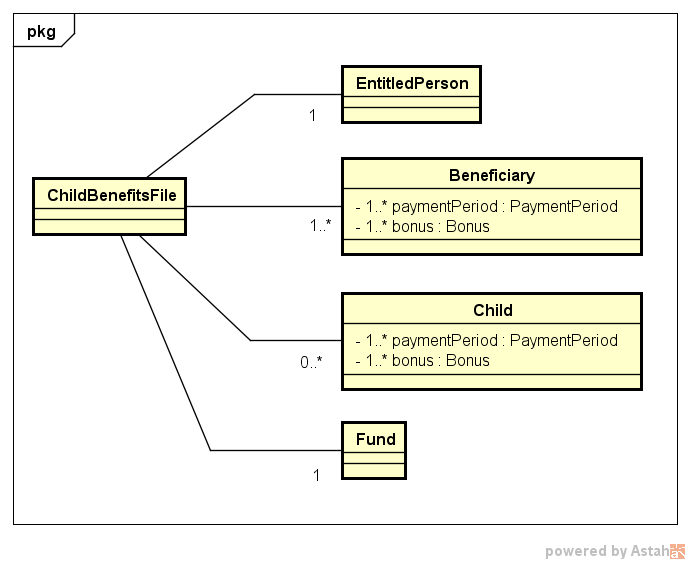 Dossier: Voor één gezin, metÉén rechthebbende die het recht op de kinderbijslag opent Meerdere rechtgevende kinderen; voor wie het recht op de toelag(en) geopend wordtPer toelage een periode van betaling/recht waarvoor het kinderbijslagfonds/uitbetalingsactor instaat voor de betalingPer bonus (= premie) een betalingsdatumMeerdere bijslagtrekkenden; die het geld ontvangenPer toelage een geaggregeerde periode van betaling voor de verschillende kinderen waarvoor bijslag getrokken wordtPer verkregen bonus (= premie) een betalingsdatumVoor één ononderbroken aansluiting bij een kinderbijslagfonds/uitbetalingsactor (van de rechthebbende)! Het is niet mogelijk om een rechtstreekse link te leggen tussen het kind en de bijslagtrekkende, aangezien er meerdere bijslagtrekkenden en meerdere kinderen in één dossier aanwezig zijn.! Een betalingsperiode voor een bijslagtrekkende is niet uniek te linken aan een betalingsperiode van een kind, maar kan de aggregatie zijn van de verschillende betalingsperiode bij de verschillende kinderen. Structuur van de gegevens: Gelijk aan de FAMIFED structuur, met dien verstande dat er geen rechthebbende meer aanwezig is.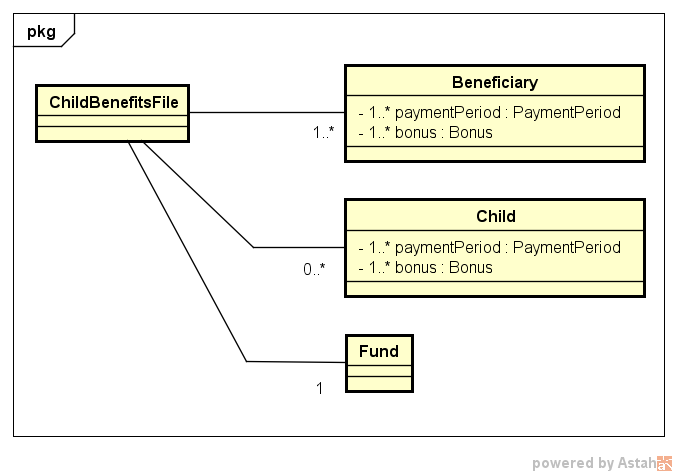 ! In het kader van de migratie is hier een belangrijke opmerking te maken. Het is niet noodzakelijk dat een dossier uit bijvoorbeeld Wallonie dezelfde set van begunstigden en kinderen bevat als het originele federale dossier waarop het gebaseerd is. Een federaal dossier met één vader en twee moeders kan zeer goed worden opgesplitst in twee dossiers (één per moeder) in voor Wallonie, omdat deze beschouwd zullen worden als twee gezinnen.Structuur van de gegevens: Opgroeien 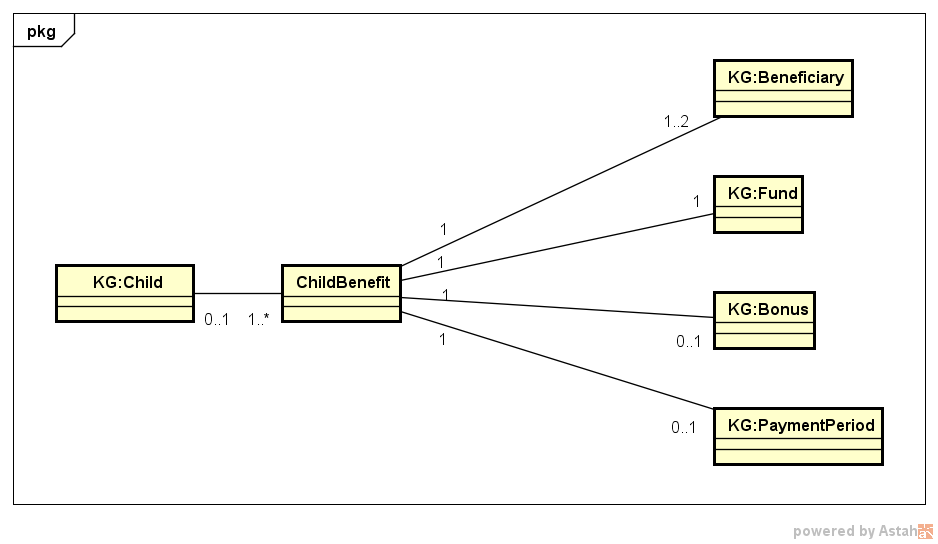 Child : Voor één rechtgevend kind verschillende ChildBenefit: metOfwel een bonus (= premie) van een bepaalde categorie met datum van betalingOfwel een periode van betaling van bepaalde categorie Een fonds dat instaat voor deze betalingTot twee begunstigden aan wie de toelage wordt toegekendMet deze opmerking dat voor een ongeboren kind ook een ChildBenefit mogelijk is (vandaar de cardinaliteit 0..1 vanuit het ChildBenefit naar het Child).Structuur van de gegevens in de huidige child-benefits serviceHerinner deze behoeften van de klantenGeef alle betalingsperiodes/bonus en hun type waar de persoon gekend is als begunstigde in een bepaalde periodeGeef alle betalingsperiodes/bonus en hun type waar de persoon gekend is als kind in een bepaalde periodeMerk op De klant weet niet op voorhand of het INSZ kind of begunstigde is; Sommige INSZ kunnen beide zijn.De klant wil de andere INSZ  uit het dossier kennen (zeker indien het niet duidelijk is wie het geld nu effectief gekregen heeft)Uniformiteit van interpretatie (onafhankelijk van de structuur van de gegevens bij de bron) is een pluspunt voor de klant.Voor kinderbijslagdossiers van Waals Gewest en Duitstalige Gem. die worden beheerd door , alsook de kinderbijslagdossiers van GGC die worden beheerd door IrisCare is het noodzakelijk om het concept ‘dossier’ te bewaren. De connectie tussen het kind en de begunstigde ligt immers enkel op dat niveau. De gegevens van Opgroeien kunnen ook voorgesteld worden in de structuur van het  Interregionaal Orgaan; met dien verstande dat de link tussen het kind en de begunstigde als extra informatie kan worden toegevoegd.ConcludeerWe definiëren een uniforme structuur die toelaat om de boom te bewandelen vanuit zowel de begunstigde als het kindDe mogelijkheid ontstaat zo om eventueel een filtering toe te passen op deze structuur afhankelijk van de use case die gelieerd is aan de legale context waarbinnen de klant de opvraging doet.We voegen de link toe van het kind naar de begunstigde in het geval van dossier uit Kind en Gezin.Zie 6.2.2.3 voor de XSD structuur van deze dossiers.Overname FAMIFED dossiers door Opgroeien  en het Interregionaal Orgaan (01/01/2019)Op 01/01/2019 gebeurt de overname van de dossiers van FAMIFED door de nieuwe bronnen. De dossiers die nog bij FAMIFED zitten worden overgenomen door de nieuwe bron, ic. Opgroeien  of het Interregionaal Orgaan. Het is belangrijk het volgende principe aan te stippen:Het Interregionaal Orgaan neemt op 01/01/2019 het beheer over van het gestructureerd kadaster, met hierin al de dossiers op dat moment gekend; al deze dossiers krijgen een einddatum 31/12/2018.=> Het Interregionaal Orgaan zal voor de historische FAMIFED data enkel antwoorden op vragen in referteperiode [ – 31/12/2018]=> De INSZ uit deze dossiers krijgen ook voor hun integratie (7/0 101-104) een einddatum 31/12/2018=> Deze dossier zullen nog tot 5 jaar na datum aanpasbaar zijn.Opgroeien zal een nieuw dossier openen voor elk kind in Vlaanderen met als ingangsdatum 01/01/2019.=> Opgroeien zal enkel antwoorden op vragen in referteperiode [01/01/2019 – [=> De INSZ uit deze dossiers krijgen ook een integratie (0316380841 301-312) [01/01/2019 – [Het Waals Gewest zal een nieuw dossier openen in het gestructureerd kadaster voor elk gezin in Wallonië met als ingangsdatum 01/01/2019.=> Waals Gewest zal enkel antwoorden op vragen in referteperiode [01/01/2019 – [=> De INSZ uit deze dossiers krijgen ook een integratie (7/0 301-304) [01/01/2019 – [GGC zal een nieuw dossier openen in het gestructureerd kadaster voor elk gezin in Brussel met als ingangsdatum 01/01/2019.=> GGC zal enkel antwoorden op vragen in referteperiode [01/01/2019 – [=> De INSZ uit deze dossiers krijgen ook een integratie (7/0 201-204) [01/01/2019 – [De Duitstalige gemeenschap zal een nieuw dossier openen in het gestructureerd kadaster voor elk gezin in de Duitstalige Gemeenschap met als ingangsdatum 01/01/2019.=> Duitstalige Gemeenschap zal enkel antwoorden op vragen in referteperiode [01/01/2019 – [=> De INSZ uit deze dossiers krijgen ook een integratie (7/0 401-404) [01/01/2019 – [Een voorbeeld kan dit duidelijk maken. Neem volgend geval aanwezig bij FAMIFED voor de migratie: Dit dossier wordt als volgt afgesloten in het gestructureerd kadaster (Interregionaal Orgaan)Dit dossier zou als volgt geopend worden in het gestructureerd kadaster voor het Waals Gewest, de GGS of de Duitstalige Gemeenschap, naar gelang de woonplaats; Merk op dat Vader V verdwijnt uit de consultatie via de KSZ; en dat er in dit geval een dossier per moeder wordt gemaakt.Indien de kinderen in het Vlaams gewest zouden wonen, zouden we volgende situatie bij Opgroeien  krijgenBij gemigreerde dossiers (bestaande dossiers op 31/12/2018) wordt enkel de bijslagtrekkende (in dit voorbeeld de moeder) opgenomen in de consultatiestroom ChildBenefits.Dit kan veranderen in de volgende situaties. Indien er vanaf 01/01/2019 zich een wijziging voordoet in de gezinssituatie, zal in het gemigreerde dossier de andere ouder/ opvoeder worden opgenomen als begunstigde in de consultatiestroom ChildBenefits. Vanaf 01/01/2020 kan de andere ouder/opvoeder aanvragen om als begunstigde te worden opgenomen in het dossier. Deze wordt dan ook opgenomen als begunstigde in de consultatiestroom ChildBenefits.Bij nieuwe dossiers (vanaf 01/01/2019) wordt er standaard van uitgegaan dat beide ouders/opvoeders begunstigden zijn en worden dus beide weergegeven in de consultatiestroom ChildBenefits. Indien er slechts een ouder/opvoeder is zal enkel deze worden weergegeven in de consultatiestroom ChildBenefits.Merk op dat het voorbeeld hierboven de structuur van Vlaanderen gebruikt zoals ze in essentie is. Het schema is daarentegen zo gemaakt dat het zowel de structuur van de Vlaamse als de Interregionale gegevens kan bevatten. In de service zal een dossier zoals bijvoorbeeld voor child 2 hierboven er als volgt uitzien:Verhuis dossiers Interregionaal Orgaan naar IrisCare en Aviq De integraties zullen overgeheveld worden naar de sectoren IrisCare en Aviq.Het Waals Gewest heeft dossiers in referteperiode [01/01/2019 – [=> Waals Gewest zal enkel antwoorden op vragen in referteperiode [01/01/2019 – [=> De INSZ uit deze dossiers hadden een integratie (7/0 301-304) ; deze integraties worden gekopieerd naar de sector van Aviq 69/GGC heeft dossiers in referteperiode [01/01/2019 – [=> GGC zal enkel antwoorden op vragen in referteperiode [01/01/2019 – [=> De INSZ uit deze dossiers hadden een integratie (7/0 201-204) ; deze integraties worden gekopieerd naar de sector van IrisCare (99/0 50-56)De Duitstalige gemeenschap heeft dossiers in referteperiode [01/01/2019 – [=> Duitstalige Gemeenschap zal enkel antwoorden op vragen in referteperiode [01/01/2019 – [=> De INSZ uit deze dossiers hadden een integratie (7/0 401-404) ; deze integraties worden gekopieerd naar de sector van Een voorbeeld : Moeder 1 heeft volgende dossiers van na 01/01/2019Dossier periode 01/01/2019 -> 31/07/2019 : woonachtig te Brusseldossier aanwezig in het Interregionaal Orgaanintegratie bij KSZ 7/0 201-204Dossier periode 01/08/2019 -> 31/12/2019 : woonachtig te Walloniëdossier aanwezig in het Interregionaal Orgaanintegratie bij KSZ 7/0 301-304Dossier periode 01/01/2020 -> 31/07/2020 : woonachtig te VlaanderenDossier(s) per kind aanwezig bij Opgroeienintegratie bij KSZ 0316380841 201-102Dossier periode 01/08/2020 -> 31/12/2020 : woonachtig te Duitstalige Gemeenschapdossier aanwezig in het Interregionaal Orgaanintegratie bij KSZ 7/0 401-404Dossier periode 01/01/2021 -> open : woonachtig te Brusseldossier aanwezig in het Interregionaal Orgaanintegratie bij KSZ 7/0 201-204Deze dossiers worden als volgt overgenomen op 01/01/2023 door IrisCare en AviqDossier periode 01/01/2019 -> 31/07/2019 : woonachtig te Brusseldossier aanwezig bij IrisCareintegratie bij KSZ 99/0 50-56Dossier periode 01/08/2019 -> 31/12/2019 : woonachtig te Walloniëdossier aanwezig bij Aviqintegratie bij KSZDossier periode 01/01/2020 -> 31/07/2020 : woonachtig te VlaanderenDossier(s) per kind aanwezig bij Opgroeien; dit blijft gelijkintegratie bij KSZ 0316380841 201-102Dossier periode 01/08/2020 -> 31/12/2020 : woonachtig te Duitstalige Gemeenschapdossier aanwezig bij Aviqintegratie bij KSZDossier periode 01/01/2021 -> open : woonachtig te Brusseldossier aanwezig bij IrisCareintegratie bij KSZ 99/0 50-56Technische specificaties van de webserviceInfrastructuur en interfaceBeschrijving van de businesslogicaSysteemcontextActiviteitenDiagram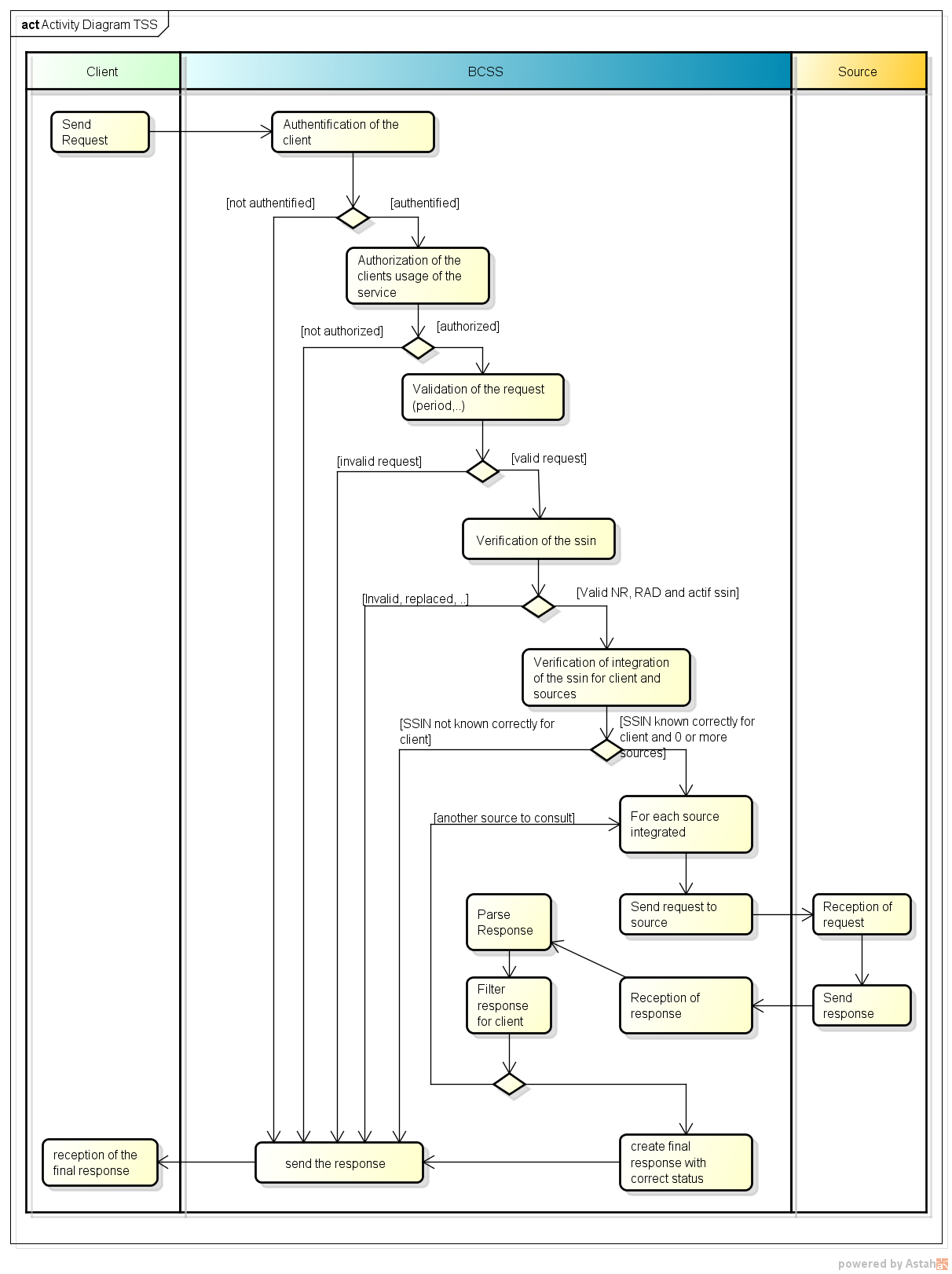 Primaire validatie van request en klantIn een allereerste stap wordt het request primair gevalideerd. Is het welgevormde XML? Is het conform het schema? Is de klant correct geconnecteerd (authentificatie)? Indien niet, wordt een negatief antwoord teruggestuurd naar de verzender. Autorisatie van de klant en de serviceDe KSZ controleert of de klant die het request indient over de nodige rechten beschikt om toegang te hebben tot de dienst en om gebruik te maken van de actie die hij wenst uit te voeren. Als de klant effectief over deze rechten beschikt, wordt het proces voortgezet. Indien niet, wordt een negatief antwoord teruggestuurd naar de verzender. De geautoriseerde configuraties voor de klanten worden beschreven in annex.Validatie van de business van het requestDe KSZ controleert of de vermelde datums in het request, enz. correct zijn. Indien niet, wordt een negatief antwoord teruggestuurd naar de verzender. Er wordt eveneens gecontroleerd dat de opgevraagde bronnen geen duplicata bevatten.Validatie van het INSZ in het requestDe KSZ controleert of het INSZ valide (checksum), bestaand en niet vervangen of geannuleerd is. Het mag van type NR, BIS en RAD zijn. Indien het INSZ niet door de validatie raakt, wordt er een negatief antwoord teruggestuurd naar de verzender.Controle van de integratie ten aanzien van de klantDe KSZ controleert of het INSZ van de geraadpleegde persoon wel degelijk gekend is voor de klant voor de geconfigureerde hoedanigheidscode (i.c. integratie in het personenrepertorium). Als dit niet het geval is, wordt een negatief antwoord teruggestuurd naar de klant en stopt het proces. De configuratie onderscheidt zich in twee soorten:De validatie in kwestie gebeurt enkel wanneer de klant geconfigureerd staat onder het eerste systeem waarbij integratie noodzakelijk is:Controle van de integratie ten aanzien van de leveranciersDe KSZ controleert of het INSZ van de geraadpleegde persoon wel degelijk gekend is bij de verschillende bronnen alvorens over te gaan tot de aanvraag bij deze bron. Op het moment van redactie kennen we 5 bronnen:Controle van de integratie ten aanzien van het eventuele OCMWIndien de klant een OCMW is, wordt er een controle verricht in het sectoraal repertorium om na te gaan of het INSZ voor dit OCMW geïntegreerd is. Oproep van de dienst van de leverancierDe KSZ zal de gegevens opvragen bij de leveranciers waarvoor een integratie gevonden werd. De KSZ zal de gegevens interpreteren en in het antwoord onderbrengen bij de subdivisie van deze bron. Merk op dat voor de oproep naar het Interregionaal Orgaan enkel deze bronnen zullen geconsulteerd worden waarvoor de KSZ in haar eigen repertorium een correcte integratie heeft (zie 5.2.6)Filtering van de gegevens Voor elke klant kunnen er filters bestaan. Deze worden gespecifieerd in de bijlagen. Sommige elementen mogen niet teruggegeven worden aan bepaalde klanten.Wanneer een element weg gefilterd wordt, zal dit worden aangeduid in het antwoord. Wanneer na filtering geen enkele bonus (= premie) of paymentperiod overblijft voor een begunstigde of een kind, zal deze begunstigde of dat kind eveneens weggefilterd worden uit het resultaat. Wanneer na filtering geen enkele begunstigde noch kind overblijven, zal het gehele dossier weggefilterd worden. Wanneer na filtering geen enkel dossier meer overblijft voor de opgevraagde bron, zal de status voor de bron ‘NO_DATA_FOUND’ aanduiden.Verzending van het antwoord naar de klantDe KSZ stuurt een antwoord naar de klant met vermelding van de informatie voor zover de leveranciers hebben kunnen antwoorden. Status van het antwoordIn 6.1.2.5 wordt het element beschreven dat de status van het antwoord aanduidt. De logica om deze status te bepalen wordt hier verder gespecifieerd. Het antwoord bevat een status op twee niveaus. De algemene status en de status op het niveau van de bron. De algemene status onderscheidt zich als volgt:NO_RESULT: Geen resultaat omdat een prevalidatie faalde NO_DATA_FOUND: Geen data gevonden bij geen enkele bron DATA_FOUND: Data gevonden bij minstens één bronINCOMPLETE_DATA: Onvolledige data wanneer de consultatie van één bron door een technische faling niet lukte, maar de andere bron wel resultaat heeft (met al dan niet gegevens).In het geval DATA_FOUND, NO_DATA_FOUND en INCOMPLETE_DATA is er ook voor elke opgevraagde bron een status aanwezig op het niveau van de bron. Deze status onderscheidt zich als volgt:DATA_FOUND: Data gevonden bij de bron.NO_DATA_FOUND: Geen data gevonden bij de bron, hetzij door een missende integratie, hetzij doordat er effectief geen data is.TECHNICAL_ERROR: Technische storing in de communicatie met de bronMerk op dat wanneer voor alle bronnen een technische storing in de communicatie zich voordoet, de dienst een fault teruggeeft (Zie 8.1: MSG00002). De volgende tabel toont de verschillende combinatiesBeschrijving van de uitgewisselde berichtenGemeenschappelijk gedeelte van de verschillende operatiesRequestElk request bevat de volgende structuur: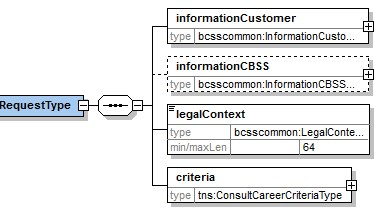 Identificatie van de klant [informationCustomer]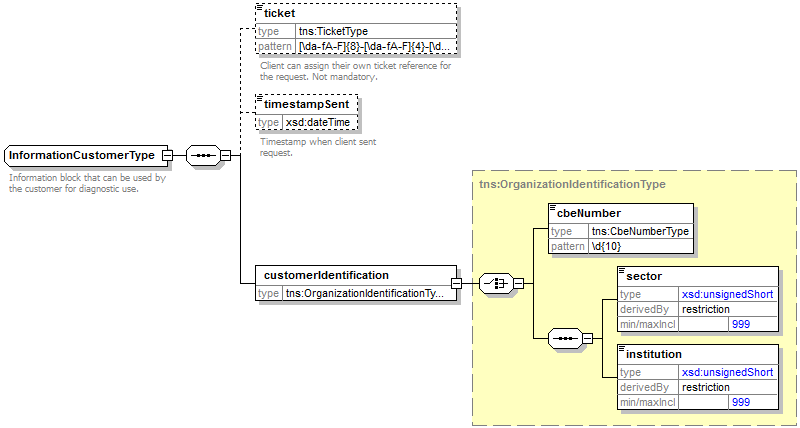 Het element informationCustomer wordt geleverd door de klant om zich te identificeren op businessniveau door zijn identificatie mee te delen hetzij op het niveau van het netwerk van de sociale zekerheid, hetzij op ondernemingsniveau. Het kan business- en tijdsreferenties omvatten.De identificatie van de instelling is gedefinieerd in een bericht: hetzij op basis van de combinatie sector / instelling voor de instellingen van sociale zekerheidhetzij op basis van het KBO-nummer voor de instellingen die geen deel uitmaken van het netwerk van de sociale zekerheid of voor de instellingen voor dewelke het KBO-nummer een toegevoegde waarde biedt ten opzichte van het gebruik van sector / instellingIn de bijlage worden de waarden voor deze elementen verder gespecifieerd.Identificatie van de KSZ [informationCBSS]De klant dient dit veld niet in te vullen. Het is facultatief in het request en zal door de KSZ ingevuld worden in het antwoord.Wettelijk kader [legalContext]De klant specifieert in dit veld de wettelijke context waarin het request wordt uitgevoerd (e.g. sociale inspectie, etc.). De wettelijke contexten toegelaten voor de klant worden gespecifieerd in de bijlage.Criteria van het request [criteria]Dit element is specifiek voor elke operatie en beschrijft de criteria van de opzoeking.ResponseElk antwoord bevat de volgende structuur: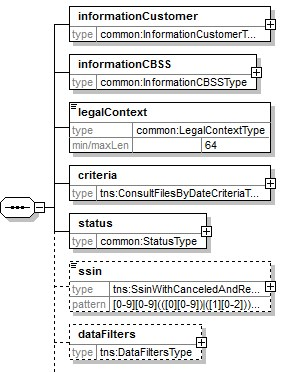 Identificatie van de klant [informationCustomer]Wordt overgenomen uit het request.Identificatie van de KSZ [informationCBSS]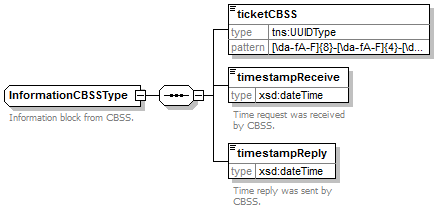 Het element informationCBSS, dat facultatief is in het verzoek, wordt ingevuld door de KSZ in het antwoord en geeft informatie die nodig is voor de logging en de support.Wettelijk kader [legalContext]Wordt overgenomen uit het request.Criteria van het request [criteria]Wordt overgenomen uit het request.Status van het antwoord [status]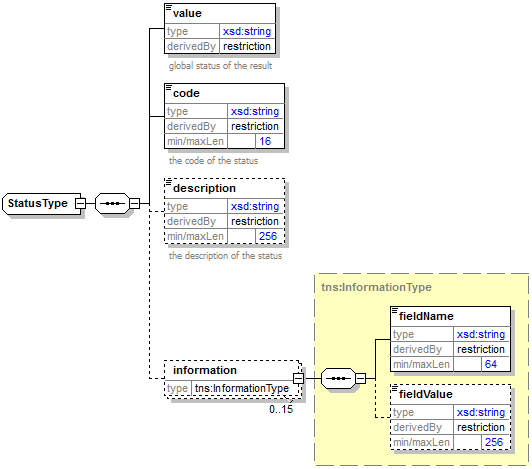 Het element status is aanwezig in elk antwoord van de KSZ en geeft de globale status van de verwerking van het verzoek weer. In deze service komt het voor op het algemene niveau, maar ook op het niveau van de geconsulteerde bron. Het bestaat uit de volgende elementen:value : vermelding die een algemene aanduiding van de status van het antwoord geeft. code : preciezer dan het element value, dit veld bevat een businesscode eigen aan de dienst.description : dit element geeft uitleg over de betekenis van het veld code.information : dit element wordt ingevuld wanneer meer informatie moet worden toegevoegd aan de status om een bijkomende toelichting te krijgenDe value kan verschillende waarden aannemen, afhankelijk van de positie van de status in het antwoord. We verwijzen naar 5.3 voor de mogelijke combinaties van beide velden.Algemene statusINSZ [ssin]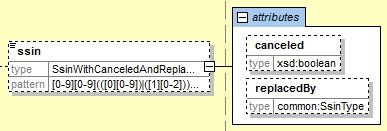 Indien het INSZ uit de criteria bestaat, dan zal dit element ingevuld zijn. Dit element zal dan de status van het INSZ uit de criteria aanduiden zoals dit door de KSZ gevalideerd is. Stel dat het criteria element INSZ A bevat, dan bevat het ssin element in het antwoord de volgende waarden in de volgende gevallenA is bestaand en actief : <ssin>A</ssin>A is bestaand en geannuleerd : <ssin canceled="true">A</ssin>A is bestaand en vervangen door Z : <ssin replacedBy="Z">A</ssin>.A is bestaand en vervangen door Z, Z is geannuleerd : <ssin replacedBy="Z" canceled="true">A</ssin>Merk op dat de dienst zal blokkeren op vervangen en op geannuleerde nummers. Indien het nummer geannuleerd is zal dit samenvallen met een status blok met code MSG00007; Indien het nummer enkel vervangen is met code MSG00006.Datafilters toegepast op het antwoord [datafilters]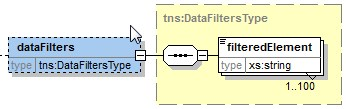 Sommige klanten hebben geen autorisatie voor bepaalde gegevens in het antwoord. Deze worden door de KSZ uitgefilterd. In dit element worden deze elementen aangeduid met hun naam (of bij uitbreiding hun xpath in het response). Het zal steeds de volledige lijst van niet-geautoriseerde gegevens bevatten onafhankelijk van het feit dat het element effectief moest worden weg gefilterd.consultFilesBySsinDeze actie laat toe om de gegevens in het dossier op een bepaalde periode te consulteren. Alle dossiers waarbij refertedata (paymentPeriod of payDate van de bonus) minstens één dag overlappen met de opgevraagde periode en waarbij het ssin voorkomt als child, beneficiary of entitledPerson zullen worden teruggegeven.Request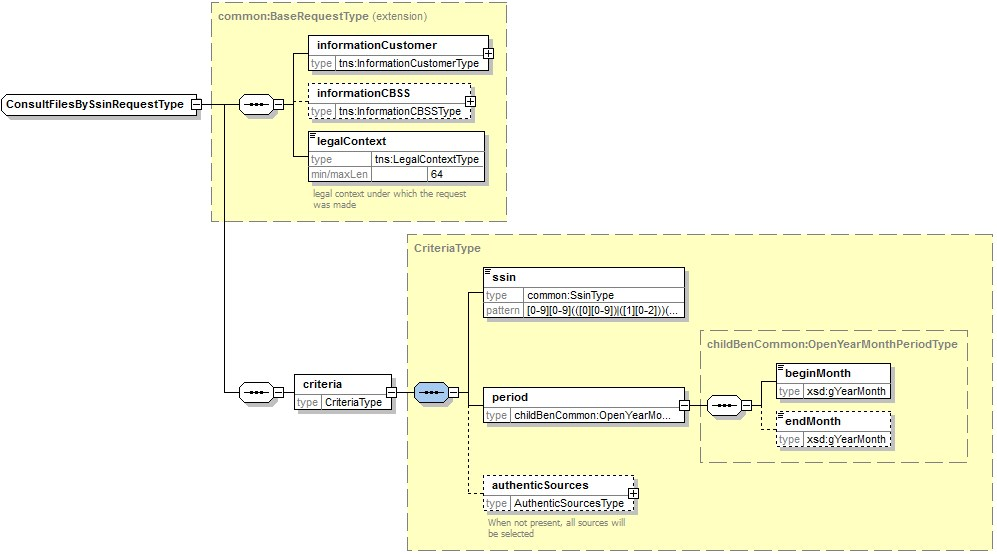 Authentieke bronnen [authenticSources]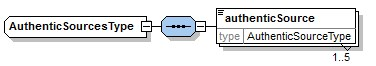 Indien het authenticSources veld niet aanwezig is worden alle bronnen geconsulteerd. Indien enkel een subselectie gewenst is, kan dit gebeuren door het authenticSource veld met volgende mogelijke waarden:OpmerkingenDe aanduiding van de bron wordt geverifieerd ten opzicht van de machtiging van de klant (zie 5.2.2)Door de mogelijkheid niet altijd alle bronnen op te vragen ontkoppelen we de technische afhankelijkheid. Wanneer één bron een technisch probleem heeft, kan de dienst gedeeltelijk blijven werken.Antwoord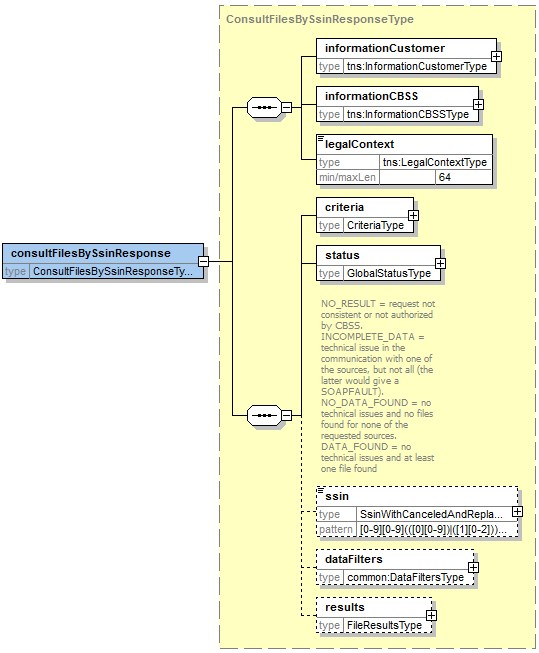 Resultaten [results]De resultaten van de opvraging worden op het hoogste niveau onderscheiden tussen de verschillende bronnen.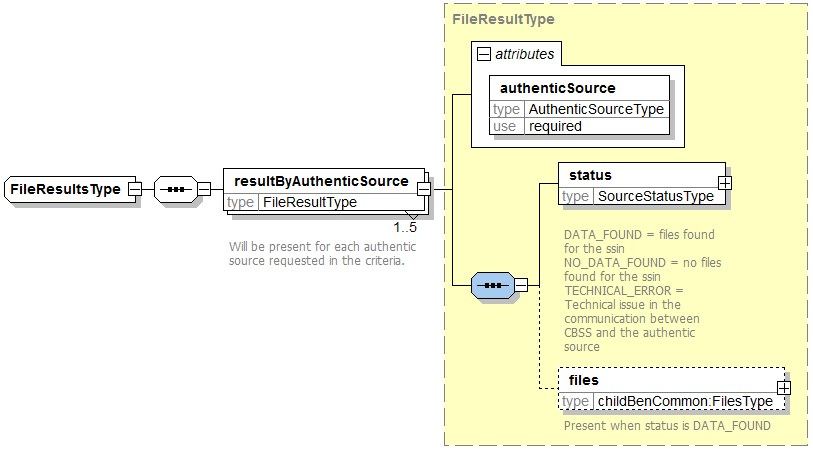 Omdat we de consultatie van de bronnen technisch onafhankelijk maken, voegen we voor elke bron expliciet een status veld toe.  Waarbij $X de volgende waarden kan hebben:FEDERAL : familyFilesBRUSSELS : familyFilesFLANDERS: childFilesWALLONIA: familyFilesEASTBELGIUM: familyFilesBronstatus [resultByAuthenticSource/status] De bronstatus duidt het resultaat aan bij de bron en kan volgende warden aannemen. Zie ook 5.3.files [files]De dossiers zijn getypeerd zodat ze zowel gegevens van het INTERREGIONAAL ORGAAN, IRISCARE als de KIND en GEZIN structuur kunnen bevatten (zie 3.2.2)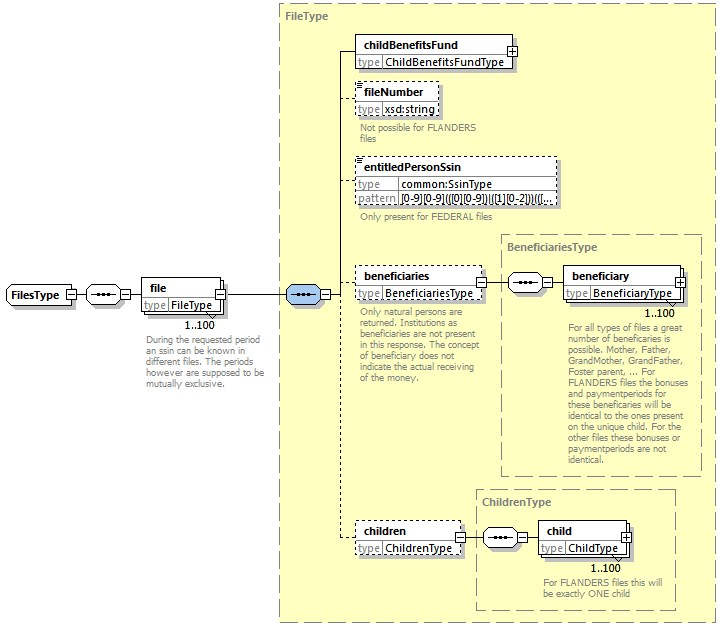 Merk op dat in het antwoord alle INSZ aanwezig zijn die voorkomen in het dossier en niet alleen het insz uit de aanvraag. Zoals eerder vermeld wordt er voorzien dat klanten die geen machtiging hebben voor de bonus (= premie) of de paymentperiod dit blok weggefilterd. Enkel wanneer na filtering een leeg blok (in casu enkel een insz) ‘beneficiary’ of ‘child’ overblijft zal dit ook verwijderd worden. Indien daarna geen enkele beneficiary of child in het dossier overblijven zal het gehele dossier weggefilterd worden.Kinderbijslagfonds/UitbetalingsActor [file/childBenefitsFund]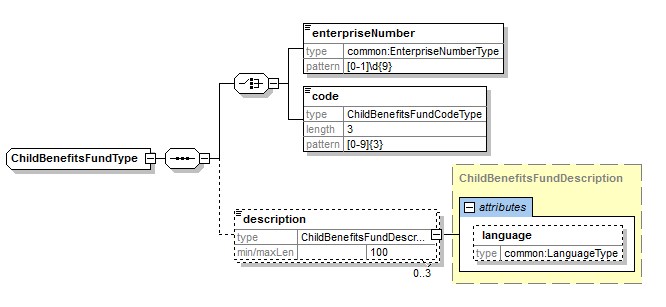 Begunstigden [file/beneficiaries]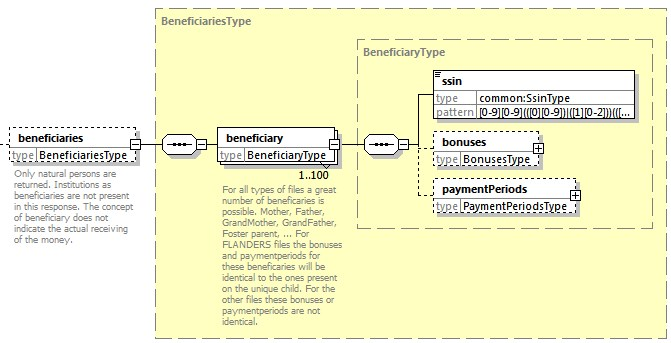 Indien na filtering geen enkele bonus noch betalingsperiode aanwezig is, wordt de gehele begunstigde weggefilterd.Kinderen [file/children]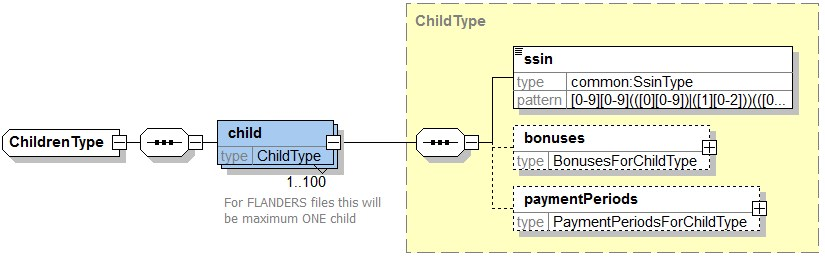 Indien na filtering geen enkele bonus noch betalingsperiode aanwezig is, wordt het gehele kind weggefilterd.Bonusen bij het kind[file/children/child/bonuses]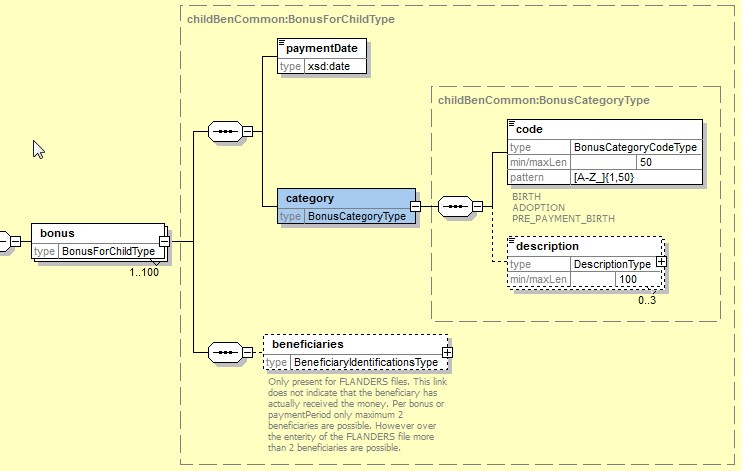 Betalingsperioden bij het kind [files/children/child/paymentPeriods]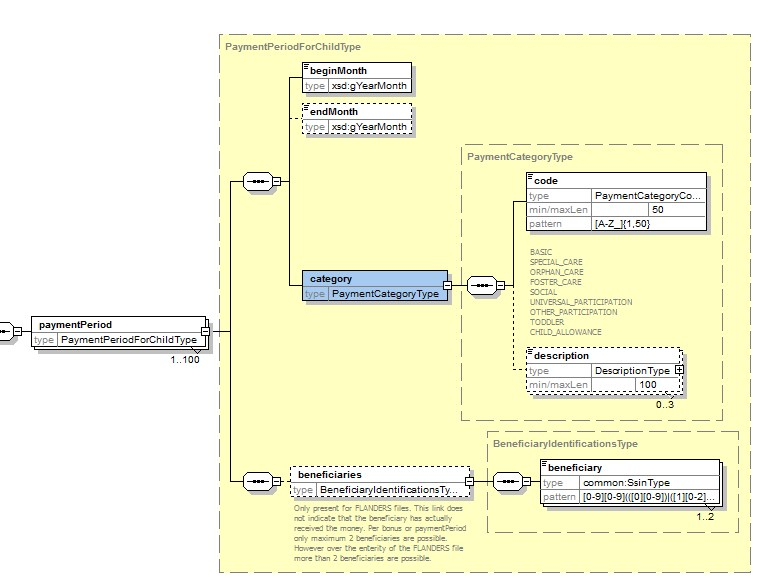 Bonusen bij de begunstigde [file/beneficiaries/beneficiary/bonuses]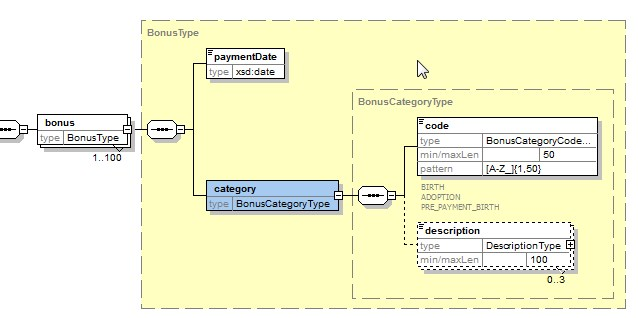 Zie 6.2.2.3.4 met dit verschil datde lijst met beneficiaries niet aanwezig is in een begunstigde bonusvoor het Interregionaal Orgaan kan enkel BIRTH als category/code voorkomenvoor het IrisCare kan enkel BIRTH en PRE_PAYMENT_BIRTH als category/code voorkomenBetalingsperioden bij de begunstigde [file/beneficiaries/beneficiary/paymentPeriods]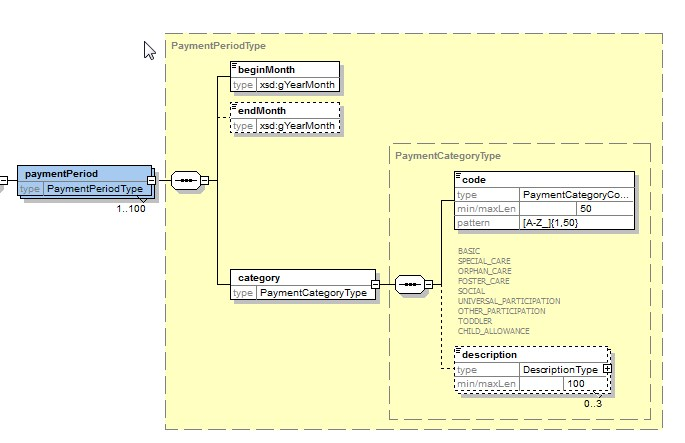 Zie 6.2.2.3.5. Enkel de lijst met beneficiaries is niet aanwezig in een begunstigde paymentPeriod.FaultEen SoapFault wordt gebruikt in geval van een technische fout. De codes en beschrijvingen staan in de bijlagen:<soapenv:Envelope xmlns:soapenv="http://schemas.xmlsoap.org/soap/envelope/">    <soapenv:Body>        <soapenv:Fault>            <faultcode>[faultCode]</faultcode>            <faultstring>[faultstring]</faultstring>            <faultactor>http://www.ksz-bcss.fgov.be</faultactor>            <detail>                <ses:consultFilesBySsinFault xmlns:ses="http://kszbcss.fgov.be/intf/ChildBenefitsService/v1">                …                </ses:consultFilesBySsinFault>            </detail>        </soapenv:Fault>    </soapenv:Body></soapenv:Envelope>Het detail blok bevat volgende elementen: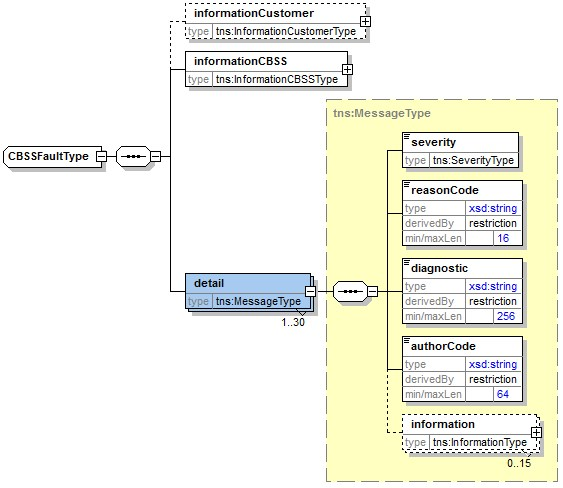 Beschikbaarheid en performantieBeschikbaarheidZoals vermeld op de website van de KSZ garanderen we een beschikbaarheid van 98% van de tijd: “Het informatiesysteem van de Kruispuntbank is beschikbaar voor de aangesloten instellingen 24/24 en 7/7 gedurende minstens 98 % van de tijd.” [7]. Ook de leveranciers van de gegevens (Kind en Gezin, Interregionaal Orgaan en IrisCare) zijn 24/24 en 7/7 beschikbaar.DoorlooptijdOver de totale doorlooptijd kan de KSZ geen garanties geven aangezien deze afhankelijk is van de doorlooptijd bij de leveranciers. Wel hanteren we hier de vuistregel 90% < 1sec, 95% < 2 sec. Verder verwijzen we hiervoor naar de website van de KSZ [7].Volumes200.000/maand.Bij problemenIndien er problemen zijn met deze of een andere dienst, vragen wij u contact op te nemen met de service desk:via telefoon op het nummer 02-741 84 00 tussen 8 uur en 16 uur 30 op werkdagen,via e-mail op het adres: servicedesk@ksz-bcss.fgov.be ,Gelieve de volgende informatie over het probleem te voorzien (zie ook onze website)Vraag- en antwoordbericht, of indien niet mogelijkTicket uit het bericht, dit is het KSZ-ticket (bij voorkeur) of de referentie van het bericht dat door de klant zelf in het bericht werd toegevoegdTijdstip van het requestDe omgeving waarin het probleem zich voordoet (acceptatie of productie)De naam van de dienst zoals aangeleverd door de KSZ, i.c. “”BijlagenError CodesStatus Codes in the negative/positive responseStatus Codes in source-status fieldReasonCodes in the soap faultClosed IssuesOpen issuesVoorbeeldenHierbij voegen we enkele voorbeelden toe voor de dossiers besproken in 3.2.3.Consultatie voor Vader VBegrijp dat na de migratie vader V niet meer in de regionale dossiers zal voorkomen. Een opvraging voor hem zal enkel de gegevens uit het ‘FEDERALE’ teruggeven. Ter herinnering de gegevens in dit dossier : Hierbij het corresponderende child-benefits antwoord<soap:Envelope xmlns:soap="http://schemas.xmlsoap.org/soap/envelope/">   <soap:Header/>   <soap:Body>      <v1:consultFilesBySsinResponse xmlns:v1="http://kszbcss.fgov.be/intf/ChildBenefitsService/v1">         <informationCustomer>            <customerIdentification>               <sector>5</sector>               <institution>0</institution>            </customerIdentification>         </informationCustomer>         <informationCBSS>            <ticketCBSS>bcd3d17f-f707-4640-a414-44bcf0974633</ticketCBSS>            <timestampReceive>2018-09-07T09:08:50.398Z</timestampReceive>            <timestampReply>2018-09-07T09:08:50.639Z</timestampReply>         </informationCBSS>         <legalContext>RVP:ALLOCATION_AND_PAYMENT_PENSIONS</legalContext>         <criteria>            <!--Dit ssin dient als voorbeeld; het is niet checksum-geldig; het gebruik van dit ssin in de echte dienst         zal aanleiding geven tot een error MSG00011-->            <ssin>00010100101</ssin>            <period>               <beginMonth>2000-04</beginMonth>            </period>         </criteria>         <status>            <value>DATA_FOUND</value>            <code>MSG00000</code>            <description>Treatment successful</description>         </status>         <!--Dit ssin dient als voorbeeld; het is niet checksum-geldig; het gebruik van dit ssin in de echte dienst         zal aanleiding geven tot een error MSG00011-->         <ssin>00010100101</ssin>         <results>          <resultByAuthenticSource authenticSource="FEDERAL">               <status>                  <value>DATA_FOUND</value>                  <code>MSG00000</code>                  <description>Treatment successful</description>               </status>               <files>                  <file>                     <childBenefitsFund>                        <code>123</code>                        <description language="NL">NAAM_VAN_FONDS_123</description>                     </childBenefitsFund>                     <fileNumber>het_nummer_van_het_dossier</fileNumber>                     <!--00010100101 = Vader V-->                     <entitledPersonSsin>00010100101</entitledPersonSsin>                     <beneficiaries>                        <!--00010100101 = Vader V-->                        <!--00010100102 = Moeder M1-->                        <!--00010100107 = Moeder M2-->                        <beneficiary>                           <ssin>00010100102</ssin>                           <bonuses>                              <bonus>                                 <paymentDate>2010-08-20</paymentDate>                                 <category>                                    <code>BIRTH</code>                                    <description language="NL">Geboortepremie</description>                                    <description language="FR">Prime de naissance</description>                                    <description language="DE">Geburtsprämie</description>                                 </category>                              </bonus>                              <bonus>                                 <paymentDate>2012-08-07</paymentDate>                                 <category>                                    <code>BIRTH</code>                                    <description language="NL">Geboortepremie</description>                                    <description language="FR">Prime de naissance</description>                                    <description language="DE">Geburtsprämie</description>                                 </category>                              </bonus>                              <bonus>                                 <paymentDate>2014-07-17</paymentDate>                                 <category>                                    <code>BIRTH</code>                                    <description language="NL">Geboortepremie</description>                                    <description language="FR">Prime de naissance</description>                                    <description language="DE">Geburtsprämie</description>                                 </category>                              </bonus>                           </bonuses>                           <paymentPeriods>                              <paymentPeriod>                                 <beginMonth>2010-09</beginMonth>                                 <endMonth>2011-02</endMonth>                                 <category>                                    <code>CHILD_ALLOWANCE</code>                                    <description language="NL">Kinderbijslag</description>                                    <description language="FR">Allocation familiale</description>                                    <description language="DE">Kindergeld</description>                                 </category>                              </paymentPeriod>                              <paymentPeriod>                                 <beginMonth>2012-09</beginMonth>                                 <endMonth>2018-12</endMonth>                                 <category>                                    <code>CHILD_ALLOWANCE</code>                                    <description language="NL">Kinderbijslag</description>                                    <description language="FR">Allocation familiale</description>                                    <description language="DE">Kindergeld</description>                                 </category>                              </paymentPeriod>                           </paymentPeriods>                        </beneficiary>                        <beneficiary>                           <ssin>00010100107</ssin>                           <bonuses>                              <bonus>                                 <paymentDate>2010-01-12</paymentDate>                                 <category>                                    <code>BIRTH</code>                                    <description language="NL">Geboortepremie</description>                                    <description language="FR">Prime de naissance</description>                                    <description language="DE">Geburtsprämie</description>                                 </category>                              </bonus>                           </bonuses>                           <paymentPeriods>                              <paymentPeriod>                                 <beginMonth>2010-01</beginMonth>                                 <endMonth>2018-12</endMonth>                                 <category>                                    <code>CHILD_ALLOWANCE</code>                                    <description language="NL">Kinderbijslag</description>                                    <description language="FR">Allocation familiale</description>                                    <description language="DE">Kindergeld</description>                                 </category>                              </paymentPeriod>                           </paymentPeriods>                        </beneficiary>                     </beneficiaries>                     <children>                        <!--00010100103 = Kind 1-->                        <!--00010100104 = Kind 2-->                        <!--00010100105 = Kind 3-->                        <!--00010100106 = Kind 4-->                        <child>                           <ssin>00010100103</ssin>                           <paymentPeriods>                              <paymentPeriod>                                 <beginMonth>2010-09</beginMonth>                                 <endMonth>2011-02</endMonth>                                 <category>                                    <code>CHILD_ALLOWANCE</code>                                    <description language="NL">Kinderbijslag</description>                                    <description language="FR">Allocation familiale</description>                                    <description language="DE">Kindergeld</description>                                 </category>                              </paymentPeriod>                           </paymentPeriods>                        </child>                        <child>                           <ssin>00010100104</ssin>                           <paymentPeriods>                              <paymentPeriod>                                 <beginMonth>2012-09</beginMonth>                                 <endMonth>2018-12</endMonth>                                 <category>                                    <code>CHILD_ALLOWANCE</code>                                    <description language="NL">Kinderbijslag</description>                                    <description language="FR">Allocation familiale</description>                                    <description language="DE">Kindergeld</description>                                 </category>                              </paymentPeriod>                           </paymentPeriods>                        </child>                        <child>                           <ssin>00010100105</ssin>                           <paymentPeriods>                              <paymentPeriod>                                 <beginMonth>2014-08</beginMonth>                                 <endMonth>2018-12</endMonth>                                 <category>                                    <code>CHILD_ALLOWANCE</code>                                    <description language="NL">Kinderbijslag</description>                                    <description language="FR">Allocation familiale</description>                                    <description language="DE">Kindergeld</description>                                 </category>                              </paymentPeriod>                           </paymentPeriods>                        </child>                        <child>                           <ssin>00010100106</ssin>                           <paymentPeriods>                              <paymentPeriod>                                 <beginMonth>2010-02</beginMonth>                                 <endMonth>2018-12</endMonth>                                 <category>                                    <code>CHILD_ALLOWANCE</code>                                    <description language="NL">Kinderbijslag</description>                                    <description language="FR">Allocation familiale</description>                                    <description language="DE">Kindergeld</description>                                 </category>                              </paymentPeriod>                           </paymentPeriods>                        </child>                     </children>                  </file>               </files>            </resultByAuthenticSource>            <resultByAuthenticSource authenticSource="BRUSSELS">               <status>                  <value>NO_DATA_FOUND</value>                  <code>MSG00100</code>                  <description>Treatment successful, but no data found at the source.</description>               </status>            </resultByAuthenticSource>            <resultByAuthenticSource authenticSource="WALLONIA">               <status>                  <value>NO_DATA_FOUND</value>                  <code>MSG00100</code>                  <description>Treatment successful, but no data found at the source.</description>               </status>            </resultByAuthenticSource>            <resultByAuthenticSource authenticSource="FLANDERS">               <status>                  <value>NO_DATA_FOUND</value>                  <code>MSG00100</code>                  <description>Treatment successful, but no data found at the source.</description>               </status>            </resultByAuthenticSource>            <resultByAuthenticSource authenticSource="EASTBELGIUM">               <status>                  <value>NO_DATA_FOUND</value>                  <code>MSG00100</code>                  <description>Treatment successful, but no data found at the source.</description>               </status>            </resultByAuthenticSource>         </results>      </v1:consultFilesBySsinResponse>   </soap:Body></soap:Envelope>Consultatie voor Moeder M1 ‘interregionaal’Begrijp dat in het geval het gezin een domicilie heeft in Brussel, Wallonië of Oost-België er een kopij van het federale dossier zal opgemaakt worden, met startdata 2019-01, evenwel zonder de rechthebbende (meestal de vader). In sommige gevallen wordt er een opsplitsing gemaakt per moeder in het dossier. In het voorbeeld dat we geven is dit gebeurd. Er zijn nu dus twee dossiers:Een opvraging voor moeder M1 zal alle dossiers teruggeven waarin zij voorkomt. Als de consultatieperiode dus ook vóór 01/01/2019 valt, zal ook het federale dossier zoals in de vorige sectie beschreven terugkomen. Hierbij het corresponderende child-benefits antwoord voor een consultatie in de open periode vanaf 2000-01, er van uitgaand dat het gezin in BRUSSEL woont:<soap:Envelope xmlns:soap="http://schemas.xmlsoap.org/soap/envelope/">   <soap:Header/>   <soap:Body>      <v1:consultFilesBySsinResponse xmlns:v1="http://kszbcss.fgov.be/intf/ChildBenefitsService/v1">         <informationCustomer>            <customerIdentification>               <sector>5</sector>               <institution>0</institution>            </customerIdentification>         </informationCustomer>         <informationCBSS>            <ticketCBSS>bcd3d17f-f707-4640-a414-44bcf0974633</ticketCBSS>            <timestampReceive>2018-09-07T09:08:50.398Z</timestampReceive>            <timestampReply>2018-09-07T09:08:50.639Z</timestampReply>         </informationCBSS>         <legalContext>RVP:ALLOCATION_AND_PAYMENT_PENSIONS</legalContext>         <criteria>            <!--Dit ssin dient als voorbeeld; het is niet checksum-geldig; het gebruik van dit ssin in de echte dienst         zal aanleiding geven tot een error MSG00011-->            <!--00010100102 = Moeder M1-->            <ssin>00010100102</ssin>            <period>               <beginMonth>2000-04</beginMonth>            </period>         </criteria>         <status>            <value>DATA_FOUND</value>            <code>MSG00000</code>            <description>Treatment successful</description>         </status>         <!--Dit ssin dient als voorbeeld; het is niet checksum-geldig; het gebruik van dit ssin in de echte dienst         zal aanleiding geven tot een error MSG00011-->         <!--00010100102 = Moeder M1-->         <ssin>00010100102</ssin>         <results>          <resultByAuthenticSource authenticSource="FEDERAL">               <status>                  <value>DATA_FOUND</value>                  <code>MSG00000</code>                  <description>Treatment successful</description>               </status>               <files>                  <file>                     <childBenefitsFund>                        <code>123</code>                        <description language="NL">NAAM_VAN_FONDS_123</description>                     </childBenefitsFund>                     <fileNumber>het_nummer_van_het_dossier</fileNumber>                     <!--00010100101 = Vader V-->                     <entitledPersonSsin>00010100101</entitledPersonSsin>                     <beneficiaries>                        <!--00010100101 = Vader V-->                        <!--00010100102 = Moeder M1-->                        <!--00010100107 = Moeder M2-->                        <beneficiary>                           <ssin>00010100102</ssin>                           <bonuses>                              <bonus>                                 <paymentDate>2010-08-20</paymentDate>                                 <category>                                    <code>BIRTH</code>                                    <description language="NL">Geboortepremie</description>                                    <description language="FR">Prime de naissance</description>                                    <description language="DE">Geburtsprämie</description>                                 </category>                              </bonus>                              <bonus>                                 <paymentDate>2012-08-07</paymentDate>                                 <category>                                    <code>BIRTH</code>                                    <description language="NL">Geboortepremie</description>                                    <description language="FR">Prime de naissance</description>                                    <description language="DE">Geburtsprämie</description>                                 </category>                              </bonus>                              <bonus>                                 <paymentDate>2014-07-17</paymentDate>                                 <category>                                    <code>BIRTH</code>                                    <description language="NL">Geboortepremie</description>                                    <description language="FR">Prime de naissance</description>                                    <description language="DE">Geburtsprämie</description>                                 </category>                              </bonus>                           </bonuses>                           <paymentPeriods>                              <paymentPeriod>                                 <beginMonth>2010-09</beginMonth>                                 <endMonth>2011-02</endMonth>                                 <category>                                    <code>CHILD_ALLOWANCE</code>                                    <description language="NL">Kinderbijslag</description>                                    <description language="FR">Allocation familiale</description>                                    <description language="DE">Kindergeld</description>                                 </category>                              </paymentPeriod>                              <paymentPeriod>                                 <beginMonth>2012-09</beginMonth>                                 <endMonth>2018-12</endMonth>                                 <category>                                    <code>CHILD_ALLOWANCE</code>                                    <description language="NL">Kinderbijslag</description>                                    <description language="FR">Allocation familiale</description>                                    <description language="DE">Kindergeld</description>                                 </category>                              </paymentPeriod>                           </paymentPeriods>                        </beneficiary>                        <beneficiary>                           <!--00010100101 = Vader V-->                           <!--00010100102 = Moeder M1-->                           <!--00010100107 = Moeder M2-->                           <ssin>00010100107</ssin>                           <bonuses>                              <bonus>                                 <paymentDate>2010-01-12</paymentDate>                                 <category>                                    <code>BIRTH</code>                                    <description language="NL">Geboortepremie</description>                                    <description language="FR">Prime de naissance</description>                                    <description language="DE">Geburtsprämie</description>                                 </category>                              </bonus>                           </bonuses>                           <paymentPeriods>                              <paymentPeriod>                                 <beginMonth>2010-01</beginMonth>                                 <endMonth>2018-12</endMonth>                                 <category>                                    <code>CHILD_ALLOWANCE</code>                                    <description language="NL">Kinderbijslag</description>                                    <description language="FR">Allocation familiale</description>                                    <description language="DE">Kindergeld</description>                                 </category>                              </paymentPeriod>                           </paymentPeriods>                        </beneficiary>                     </beneficiaries>                     <children>                        <!--00010100103 = Kind 1-->                        <!--00010100104 = Kind 2-->                        <!--00010100105 = Kind 3-->                        <!--00010100106 = Kind 4-->                        <child>                           <ssin>00010100103</ssin>                           <paymentPeriods>                              <paymentPeriod>                                 <beginMonth>2010-09</beginMonth>                                 <endMonth>2011-02</endMonth>                                 <category>                                    <code>CHILD_ALLOWANCE</code>                                    <description language="NL">Kinderbijslag</description>                                    <description language="FR">Allocation familiale</description>                                    <description language="DE">Kindergeld</description>                                 </category>                              </paymentPeriod>                           </paymentPeriods>                        </child>                        <child>                           <ssin>00010100104</ssin>                           <paymentPeriods>                              <paymentPeriod>                                 <beginMonth>2012-09</beginMonth>                                 <endMonth>2018-12</endMonth>                                 <category>                                    <code>CHILD_ALLOWANCE</code>                                    <description language="NL">Kinderbijslag</description>                                    <description language="FR">Allocation familiale</description>                                    <description language="DE">Kindergeld</description>                                 </category>                              </paymentPeriod>                           </paymentPeriods>                        </child>                        <child>                           <ssin>00010100105</ssin>                           <paymentPeriods>                              <paymentPeriod>                                 <beginMonth>2014-08</beginMonth>                                 <endMonth>2018-12</endMonth>                                 <category>                                    <code>CHILD_ALLOWANCE</code>                                    <description language="NL">Kinderbijslag</description>                                    <description language="FR">Allocation familiale</description>                                    <description language="DE">Kindergeld</description>                                 </category>                              </paymentPeriod>                           </paymentPeriods>                        </child>                        <child>                           <ssin>00010100106</ssin>                           <paymentPeriods>                              <paymentPeriod>                                 <beginMonth>2010-02</beginMonth>                                 <endMonth>2018-12</endMonth>                                 <category>                                    <code>CHILD_ALLOWANCE</code>                                    <description language="NL">Kinderbijslag</description>                                    <description language="FR">Allocation familiale</description>                                    <description language="DE">Kindergeld</description>                                 </category>                              </paymentPeriod>                           </paymentPeriods>                        </child>                     </children>                  </file>               </files>            </resultByAuthenticSource>            <resultByAuthenticSource authenticSource="BRUSSELS">               <status>                  <value>DATA_FOUND</value>                  <code>MSG00000</code>                  <description>Treatment successful</description>               </status>               <files>                  <file>                     <childBenefitsFund>                        <code>125</code>                        <description language="NL">NAAM_VAN_FONDS_123accent</description>                     </childBenefitsFund>                     <fileNumber>het_nummer_van_het_dossier</fileNumber>                     <!--00010100101 = Vader V; komt hier niet voor-->                     <beneficiaries>                        <!--00010100102 = Moeder M1-->                        <!--00010100107 = Moeder M2-->                        <beneficiary>                           <ssin>00010100102</ssin>                           <paymentPeriods>                              <paymentPeriod>                                 <beginMonth>2019-01</beginMonth>                                 <category>                                    <code>CHILD_ALLOWANCE</code>                                    <description language="NL">Kinderbijslag</description>                                    <description language="FR">Allocation familiale</description>                                    <description language="DE">Kindergeld</description>                                 </category>                              </paymentPeriod>                           </paymentPeriods>                        </beneficiary>                     </beneficiaries>                     <children>                        <!--00010100103 = Kind 1-->                        <!--00010100104 = Kind 2-->                        <!--00010100105 = Kind 3-->                        <!--00010100106 = Kind 4-->                        <child>                           <ssin>00010100104</ssin>                           <paymentPeriods>                              <paymentPeriod>                                 <beginMonth>2019-01</beginMonth>                                 <category>                                    <code>CHILD_ALLOWANCE</code>                                    <description language="NL">Kinderbijslag</description>                                    <description language="FR">Allocation familiale</description>                                    <description language="DE">Kindergeld</description>                                 </category>                              </paymentPeriod>                           </paymentPeriods>                        </child>                        <child>                           <ssin>00010100105</ssin>                           <paymentPeriods>                              <paymentPeriod>                                 <beginMonth>2019-01</beginMonth>                                 <category>                                    <code>CHILD_ALLOWANCE</code>                                    <description language="NL">Kinderbijslag</description>                                    <description language="FR">Allocation familiale</description>                                    <description language="DE">Kindergeld</description>                                 </category>                              </paymentPeriod>                           </paymentPeriods>                        </child>                     </children>                  </file>               </files>            </resultByAuthenticSource>            <resultByAuthenticSource authenticSource="WALLONIA">               <status>                  <value>NO_DATA_FOUND</value>                  <code>MSG00100</code>                  <description>Treatment successful, but no data found at the source.</description>               </status>            </resultByAuthenticSource>            <resultByAuthenticSource authenticSource="FLANDERS">               <status>                  <value>NO_DATA_FOUND</value>                  <code>MSG00100</code>                  <description>Treatment successful, but no data found at the source.</description>               </status>            </resultByAuthenticSource>            <resultByAuthenticSource authenticSource="EASTBELGIUM">               <status>                  <value>NO_DATA_FOUND</value>                  <code>MSG00100</code>                  <description>Treatment successful, but no data found at the source.</description>               </status>            </resultByAuthenticSource>         </results>      </v1:consultFilesBySsinResponse>   </soap:Body></soap:Envelope>Consultatie voor Moeder M1 ‘vlaams’Begrijp dat in het geval het gezin een domicilie heeft in Vlaanderen er een dossier zal opgemaakt worden per kind. De  vader V komt in eerste instantie na de migratie niet meer voor in de dossiers. Zoals gezegd wordt er voor nieuwe gezinnen wel van uitgegaan dat de vader één van de begunstigden is. Voor de gemigreerde dossiers kan de vader ook aan het dossier worden toegevoegd op aanvraag of automatisch nadat er zich een wijziging heeft voorgedaan in de gezinssituatie.  In dit voorbeeld voegen de vader V reeds toe.Een opvraging voor moeder M1 zal alle dossiers teruggeven waarin zij voorkomt. Als de consultatieperiode dus ook vóór 01/01/2019 valt, zal ook het federale dossier zoals in de vorige sectie beschreven terugkomen. Hierbij het corresponderende child-benefits antwoord voor een consultatie in de open periode vanaf 2000-01, er van uitgaand dat het gezin in VLAANDEREN woont:<soap:Envelope xmlns:soap="http://schemas.xmlsoap.org/soap/envelope/">   <soap:Header/>   <soap:Body>      <v1:consultFilesBySsinResponse xmlns:v1="http://kszbcss.fgov.be/intf/ChildBenefitsService/v1">         <informationCustomer>            <customerIdentification>               <sector>5</sector>               <institution>0</institution>            </customerIdentification>         </informationCustomer>         <informationCBSS>            <ticketCBSS>bcd3d17f-f707-4640-a414-44bcf0974633</ticketCBSS>            <timestampReceive>2018-09-07T09:08:50.398Z</timestampReceive>            <timestampReply>2018-09-07T09:08:50.639Z</timestampReply>         </informationCBSS>         <legalContext>RVP:ALLOCATION_AND_PAYMENT_PENSIONS</legalContext>         <criteria>            <!--Dit ssin dient als voorbeeld; het is niet checksum-geldig; het gebruik van dit ssin in de echte dienst         zal aanleiding geven tot een error MSG00011-->            <!--00010100102 = Moeder M1-->            <ssin>00010100102</ssin>            <period>               <beginMonth>2000-04</beginMonth>            </period>         </criteria>         <status>            <value>DATA_FOUND</value>            <code>MSG00000</code>            <description>Treatment successful</description>         </status>         <!--Dit ssin dient als voorbeeld; het is niet checksum-geldig; het gebruik van dit ssin in de echte dienst         zal aanleiding geven tot een error MSG00011-->         <!--00010100102 = Moeder M1-->         <ssin>00010100102</ssin>         <results>          <resultByAuthenticSource authenticSource="FEDERAL">               <status>                  <value>DATA_FOUND</value>                  <code>MSG00000</code>                  <description>Treatment successful</description>               </status>               <files>                  <file>                     <childBenefitsFund>                        <code>123</code>                        <description language="NL">NAAM_VAN_FONDS_123</description>                     </childBenefitsFund>                     <fileNumber>het_nummer_van_het_dossier</fileNumber>                     <!--00010100101 = Vader V-->                     <entitledPersonSsin>00010100101</entitledPersonSsin>                     <beneficiaries>                        <!--00010100101 = Vader V-->                        <!--00010100102 = Moeder M1-->                        <!--00010100107 = Moeder M2-->                        <beneficiary>                           <ssin>00010100102</ssin>                           <bonuses>                              <bonus>                                 <paymentDate>2010-08-20</paymentDate>                                 <category>                                    <code>BIRTH</code>                                    <description language="NL">Geboortepremie</description>                                    <description language="FR">Prime de naissance</description>                                    <description language="DE">Geburtsprämie</description>                                 </category>                              </bonus>                              <bonus>                                 <paymentDate>2012-08-07</paymentDate>                                 <category>                                    <code>BIRTH</code>                                    <description language="NL">Geboortepremie</description>                                    <description language="FR">Prime de naissance</description>                                    <description language="DE">Geburtsprämie</description>                                 </category>                              </bonus>                              <bonus>                                 <paymentDate>2014-07-17</paymentDate>                                 <category>                                    <code>BIRTH</code>                                    <description language="NL">Geboortepremie</description>                                    <description language="FR">Prime de naissance</description>                                    <description language="DE">Geburtsprämie</description>                                 </category>                              </bonus>                           </bonuses>                           <paymentPeriods>                              <paymentPeriod>                                 <beginMonth>2010-09</beginMonth>                                 <endMonth>2011-02</endMonth>                                 <category>                                    <code>CHILD_ALLOWANCE</code>                                    <description language="NL">Kinderbijslag</description>                                    <description language="FR">Allocation familiale</description>                                    <description language="DE">Kindergeld</description>                                 </category>                              </paymentPeriod>                              <paymentPeriod>                                 <beginMonth>2012-09</beginMonth>                                 <endMonth>2018-12</endMonth>                                 <category>                                    <code>CHILD_ALLOWANCE</code>                                    <description language="NL">Kinderbijslag</description>                                    <description language="FR">Allocation familiale</description>                                    <description language="DE">Kindergeld</description>                                 </category>                              </paymentPeriod>                           </paymentPeriods>                        </beneficiary>                        <beneficiary>                           <!--00010100101 = Vader V-->                           <!--00010100102 = Moeder M1-->                           <!--00010100107 = Moeder M2-->                           <ssin>00010100107</ssin>                           <bonuses>                              <bonus>                                 <paymentDate>2010-01-12</paymentDate>                                 <category>                                    <code>BIRTH</code>                                    <description language="NL">Geboortepremie</description>                                    <description language="FR">Prime de naissance</description>                                    <description language="DE">Geburtsprämie</description>                                 </category>                              </bonus>                           </bonuses>                           <paymentPeriods>                              <paymentPeriod>                                 <beginMonth>2010-01</beginMonth>                                 <endMonth>2018-12</endMonth>                                 <category>                                    <code>CHILD_ALLOWANCE</code>                                    <description language="NL">Kinderbijslag</description>                                    <description language="FR">Allocation familiale</description>                                    <description language="DE">Kindergeld</description>                                 </category>                              </paymentPeriod>                           </paymentPeriods>                        </beneficiary>                     </beneficiaries>                     <children>                        <!--00010100103 = Kind 1-->                        <!--00010100104 = Kind 2-->                        <!--00010100105 = Kind 3-->                        <!--00010100106 = Kind 4-->                        <child>                           <ssin>00010100103</ssin>                           <paymentPeriods>                              <paymentPeriod>                                 <beginMonth>2010-09</beginMonth>                                 <endMonth>2011-02</endMonth>                                 <category>                                    <code>CHILD_ALLOWANCE</code>                                    <description language="NL">Kinderbijslag</description>                                    <description language="FR">Allocation familiale</description>                                    <description language="DE">Kindergeld</description>                                 </category>                              </paymentPeriod>                           </paymentPeriods>                        </child>                        <child>                           <ssin>00010100104</ssin>                           <paymentPeriods>                              <paymentPeriod>                                 <beginMonth>2012-09</beginMonth>                                 <endMonth>2018-12</endMonth>                                 <category>                                    <code>CHILD_ALLOWANCE</code>                                    <description language="NL">Kinderbijslag</description>                                    <description language="FR">Allocation familiale</description>                                    <description language="DE">Kindergeld</description>                                 </category>                              </paymentPeriod>                           </paymentPeriods>                        </child>                        <child>                           <ssin>00010100105</ssin>                           <paymentPeriods>                              <paymentPeriod>                                 <beginMonth>2014-08</beginMonth>                                 <endMonth>2018-12</endMonth>                                 <category>                                    <code>CHILD_ALLOWANCE</code>                                    <description language="NL">Kinderbijslag</description>                                    <description language="FR">Allocation familiale</description>                                    <description language="DE">Kindergeld</description>                                 </category>                              </paymentPeriod>                           </paymentPeriods>                        </child>                        <child>                           <ssin>00010100106</ssin>                           <paymentPeriods>                              <paymentPeriod>                                 <beginMonth>2010-02</beginMonth>                                 <endMonth>2018-12</endMonth>                                 <category>                                    <code>CHILD_ALLOWANCE</code>                                    <description language="NL">Kinderbijslag</description>                                    <description language="FR">Allocation familiale</description>                                    <description language="DE">Kindergeld</description>                                 </category>                              </paymentPeriod>                           </paymentPeriods>                        </child>                     </children>                  </file>               </files>            </resultByAuthenticSource>            <resultByAuthenticSource authenticSource="BRUSSELS">               <status>                  <value>NO_DATA_FOUND</value>                  <code>MSG00100</code>                  <description>Treatment successful, but no data found at the source.</description>               </status>            </resultByAuthenticSource>            <resultByAuthenticSource authenticSource="WALLONIA">               <status>                  <value>NO_DATA_FOUND</value>                  <code>MSG00100</code>                  <description>Treatment successful, but no data found at the source.</description>               </status>            </resultByAuthenticSource>            <resultByAuthenticSource authenticSource="FLANDERS">               <status>                  <value>DATA_FOUND</value>                  <code>MSG00000</code>                  <description>Treatment successful</description>               </status>               <files>                  <file>                     <!-- Eén dossier per kind in vlaanderen ! Dit is het dossier van kind 2 -->                     <childBenefitsFund>                        <code>124</code>                        <description language="NL">NAAM_VAN_FONDS_124</description>                     </childBenefitsFund>                     <!-- geen dossiernummer -->                     <beneficiaries>                        <!--00010100102 = Moeder M1-->                        <beneficiary>                           <ssin>00010100102</ssin>                           <paymentPeriods>                              <paymentPeriod>                                 <beginMonth>2019-01</beginMonth>                                 <category>                                    <code>BASIS</code>                                    <description language="NL">basisbedrag</description>                                 </category>                              </paymentPeriod>                           </paymentPeriods>                        </beneficiary>                        <!--00010100101 = Vader V-->                        <beneficiary>                           <ssin>00010100101</ssin>                           <paymentPeriods>                              <paymentPeriod>                                 <beginMonth>2019-01</beginMonth>                                 <category>                                    <code>BASIS</code>                                    <description language="NL">basisbedrag</description>                                 </category>                              </paymentPeriod>                           </paymentPeriods>                        </beneficiary>                     </beneficiaries>                     <children>                        <!-- Eén dossier per kind in vlaanderen ! -->                        <!-- Eén kind per dossier in vlaanderen ! -->                        <!--00010100104 = Kind 2-->                        <!--00010100105 = Kind 3-->                        <!--00010100106 = Kind 4-->                        <child>                           <ssin>00010100104</ssin>                           <paymentPeriods>                              <paymentPeriod>                                 <beginMonth>2019-01</beginMonth>                                 <category>                                    <code>BASIS</code>                                    <description language="NL">basisbedrag</description>                                 </category>                                 <beneficiaries>                                   <!-- De betalingsperiode of de bonus uit een vlaams dossier kan gelinkt worden aan 0,1 of 2 beneficiaries. Dit betekent niet direct dat deze persoon ook effectief het geld ontvangt. Het betekent wel dat het betreffende voordeel (in dit geval het basisbedrag kindergeld) dat door het kind werd geopend, in principe wordt toegekend aan deze begunstigde(n). -->                                    <!--00010100102 = Moeder M1-->                                    <beneficiary>00010100102</beneficiary>                                    <!--00010100101 = Vader V -->                                    <beneficiary>00010100101</beneficiary>                                 </beneficiaries>                              </paymentPeriod>                           </paymentPeriods>                        </child>                     </children>                  </file>                  <file>                     <!-- Eén dossier per kind in vlaanderen ! Dit is het dossier van kind 3 -->                     <childBenefitsFund>                        <code>124</code>                        <description language="NL">NAAM_VAN_FONDS_124</description>                     </childBenefitsFund>                     <!-- geen dossiernummer -->                     <beneficiaries>                        <!--00010100102 = Moeder M1-->                        <beneficiary>                           <ssin>00010100102</ssin>                           <paymentPeriods>                              <paymentPeriod>                                 <beginMonth>2019-01</beginMonth>                                 <category>                                    <code>BASIS</code>                                    <description language="NL">basisbedrag</description>                                 </category>                              </paymentPeriod>                           </paymentPeriods>                        </beneficiary>                        <!--00010100101 = Vader V-->                        <beneficiary>                           <ssin>00010100101</ssin>                           <paymentPeriods>                              <paymentPeriod>                                 <beginMonth>2019-01</beginMonth>                                 <category>                                    <code>BASIS</code>                                    <description language="NL">basisbedrag</description>                                 </category>                              </paymentPeriod>                           </paymentPeriods>                        </beneficiary>                     </beneficiaries>                     <children>                        <!-- Eén dossier per kind in vlaanderen ! -->                        <!-- Eén kind per dossier in vlaanderen ! -->                        <!--00010100104 = Kind 2-->                        <!--00010100105 = Kind 3-->                        <!--00010100106 = Kind 4-->                        <child>                           <ssin>00010100105</ssin>                           <paymentPeriods>                              <paymentPeriod>                                 <beginMonth>2019-01</beginMonth>                                 <category>                                    <code>BASIS</code>                                    <description language="NL">basisbedrag</description>                                 </category>                                 <beneficiaries>                                   <!-- De betalingsperiode of de bonus uit een vlaams dossier kan gelinkt worden aan 0,1 of 2 beneficiaries. Dit betekent niet direct dat deze persoon ook effectief het geld ontvangt. Het betekent wel dat het betreffende voordeel (in dit geval het basisbedrag kindergeld) dat door het kind werd geopend, in principe wordt toegekend aan deze begunstigde(n). -->                                    <!--00010100102 = Moeder M1-->                                    <beneficiary>00010100102</beneficiary>                                    <!--00010100101 = Vader V -->                                    <beneficiary>00010100101</beneficiary>                                 </beneficiaries>                              </paymentPeriod>                           </paymentPeriods>                        </child>                     </children>                  </file>               </files>            </resultByAuthenticSource>            <resultByAuthenticSource authenticSource="EASTBELGIUM">               <status>                  <value>NO_DATA_FOUND</value>                  <code>MSG00100</code>                  <description>Treatment successful, but no data found at the source.</description>               </status>            </resultByAuthenticSource>         </results>      </v1:consultFilesBySsinResponse>   </soap:Body></soap:Envelope>VersieDatumBeschrijvingAuteur(s)0.102/05/2018Eerste versieWDE0.204/05/2018Na revisie door GVHWDE0.309/05/2018Na revisie door PVDBWDE0.417/05/2018Na revisieWDE0.517/05/2018Toevoeging van de verschillende integratietestmogelijkheden onder 5.2.5WDE0.618/05/2018Na opmerkingen leveranciersWDE0.729/05/2018Na meeting 29/05/2018 met leveranciersWDE1.030/05/2018Na opmerkingenWDE1.112/07/2018Pattern correctie van het type code in paymentPeriod en ponusJFL1.212/07/2018SSIN optioneel in het antwoordWDE1.326/07/2018URI gecorrigeerd JFL1.431/07/2018Optionele language attribuut onder childBenefitsFundJFL1.501/08/2018SFPD autorisatieJFL1.607/09/2018Voorbeelden toegevoegdWDE1.718/09/2018VMSW, VDI, INTER autorisaties toegevoegdWDE1.816/10/2018FAT, BCED, FIDUS autorisaties toegevoegdWDE1.918/10/2018VWF autorisatie toegevoegdWDE2.006/11/2018PDOS, OCMW, SPP-IS autorisatie toegevoegdBNA2.121/03/2019Wijzigen van beschrijving voor codes MSG00012 en MSG00021JHO2.217/10/2019Aanpassing ivm de beneficiaries in INTERREGIONAL files : ook voor deze files is een beneficiary niet per definitie de persoon die het bedrag ontvangtWDE2.313/01/2020Toevoeging INTER:CF_MEDIATION_FAMILIESWDE2.413/02/2020Nuance omtrent de paymentPeriod zijnde de aanduiding van het recht an sich zonder garantie op effectieve betaling voor dossiers uit Vlaanderen.WDE2.524/02/2020Kleine correcties in de tekstOpgroeien als nieuwe naam voor Kind en GezinWDEJBU2.612/03/2020Nuance omtrent de paymentPeriod : Dossiers uit de Interregionale maken de distinctie tussen recht en betaling niet. Een recht zonder betaling wordt gewoon afgesloten.WDELVDC2.728/04/2020INTER:CB_MEDIATION_NON_TAKE_UP_FILE toegevoegdJHO2.805/01/2022BCED:SOCIAL_LOAN_AND_RENT toegevoegdJFL2.908/03/2022NSSO:MONITORING_INTEGRATOR toegevoegdJHO2.1023/03/2022FBB:EESSI_DISPATCHER toegevoegdJHO2.1105/04/2022IRISCARE:CHILD_ALLOWANCE toegevoegdJHO2.1202/05/2022AVIQ:CHILD_ALLOWANCE toegevoegdJHO2.1310/06/2022IRISCARE:CHILD_ALLOWANCE controle aangepast naar ‘no control’WDE2.1408/09/2022Clarification in 3.2.1WDE2.1529/11/2022VWF:GUARANTEED_HOUSING_INSURANCE_REQUEST toegevoegdJHO2.1629/11/2022FIDUS:SOCIALISATION_RENTS toegevoegdJHO2.1729/11/2022Toevoegen van category/code SUPPORT_ALLOWANCE voor opgroeienJHO2.1830/11/2022BCED:FAMILY_ALLOWANCE_YOUTH_SUPPORT toegevoegdJHO2.1901/12/2022Toevoegen van category/code DAY_CARE voor opgroeien JHO3.001/12/2022Toevoegen bron IrisCare JHO3.110/01/2023Toevoegen van BCED:REAL_ESTATE_TAX_DEPENDENTJFL3.217/01/2023Toevoegen van NISSE:CHILD_ALLOWANCE_CONTROLJFL3.330/01/2023Extract Legalcontexts to external documentTSS_ChildBenefits_Annex_LegalContexts.docxWDEDocumentAuteurPID van het projectConsultatie kinderbijslag na 6de staatshervorming.docxGVHAnnex met legalcontextsTSS_ChildBenefits_Annex_LegalContexts.docxKSZDocumentAuteurAlgemene documentatie over de berichtdefinities van KSZBerichtdefinities van KSZ-dienstenKSZBeschrijving batchuitwisselingen “Set van berichten” (‘LDM’)Project "Set van berichten" (Lot de Message [LDM])Structuur voucherbestandLot Package Voucher - Schema XSDKSZBeschrijving dienstgeoriënteerde architectuur van KSZDocumentatie met betrekking tot de dienstgeoriënteerde architectuurKSZLijst met acties om toegang te krijgen tot webservices-platform KSZ en de verbinding te testen.Toegang tot de SOA-infrastructuur van de KSZKSZBeschikbaarheid en doorlooptijd online diensten KSZ
https://www.ksz-bcss.fgov.be/nl/over-de-ksz/interne-organisatie/informatiesysteem KSZRevisieBestemmeling(en)Datum0.5Kind en Gezin, Interregionaal Orgaan, VDI, Famifed17/05/2018RevisieOrganisatieOpmerkingenVerantwoordelijkeDatum0.50.5KSZPVDB17/05/2018INSZIdentificatienummer van de Sociale ZekerheidKSZKruispuntbank van de Sociale ZekerheidTRIVIAApplicatie voor het beheren van het gestructureerd kadaster; voorheen beheerd door FAMIFED; vanaf 01/01/2019 overgenomen door het Interregionaal Orgaan.Interregionaal OrgaanActor die de dossiers van de Duitstalige Gemeenschap, Waals Gewest en GGC-landschap groepeert in de periode tussen 01/01/2019 – 31/12/2022.GGCDe Gemeenschappelijke Gemeenschapscommissie (Brussel)Opgroeien (voorheen Kind en Gezin)Opgroeien  is een agentschap van de Vlaamse overheid. Het heeft als opdracht om actief bij te dragen tot het welzijn van jonge kinderen en hun gezinnen door dienstverlening op de beleidsvelden preventieve gezinsondersteuning, kinderopvang en adoptie. Het staat ook in voor het Groeipakket.GroeipakketHet Groeipakket zou u kortweg de nieuwe naam voor de Vlaamse kinderbijslag kunnen noemen. Maar het is meer dan dat: het Groeipakket staat voor het geheel van financiële tegemoetkomingen dat de Vlaamse overheid voorziet voor elk kind in elk gezin. Het geeft gezinnen maximaal de kans elk kind te laten groeien en zich zo volledig mogelijk te ontplooien. In oktober 2011 bereikten de politieke partijen van de federale regering een akkoord over een zesde staatshervorming, waarbij er meer bevoegdheden overgeheveld zullen worden naar de gemeenschappen en gewesten. Zo ook de bevoegdheid over de kinderbijslag.Gestructureerd kadasterHet kadaster met de gegevens omtrent de kinderbijslagdossiers gestructureerd zoals beschreven in punt 3.2.1.1FAMIFEDIRISCAREFederaal agentschap voor de kinderbijslagSociale bescherming van en voor alle BrusselaarsToepassingsprotocolSOAP 1.1Pattern wrapped documentSOAP 1.1Pattern wrapped documentNaam van de dienstChildBenefitsServiceChildBenefitsServicenamespacehttp://kszbcss.fgov.be/intf/ChildBenefitsService/v1http://kszbcss.fgov.be/intf/ChildBenefitsService/v1ActiesconsultFilesBySsinconsultFilesBySsinSOAP Actionhttp:// kszbcss.fgov.be/intf/ChildBenefitsService/[OPERATION]http:// kszbcss.fgov.be/intf/ChildBenefitsService/[OPERATION]Berichten[OPERATION]Request[OPERATION]Response[OPERATION]Fault[OPERATION]Request[OPERATION]Response[OPERATION]FaultNetwerkprotocolHTTPS norm TLS 1.2 met wederzijdse authenticatieHTTPS norm TLS 1.2 met wederzijdse authenticatieVeiligheidKSZ-servercertificaat https://www.ksz-bcss.fgov.be/binaries/documentation/nl/documentation/general/2015_cbss_server_ssl_certificates.zipKSZ-servercertificaat https://www.ksz-bcss.fgov.be/binaries/documentation/nl/documentation/general/2015_cbss_server_ssl_certificates.zipToegangspuntenalle partners die een rechtstreekse verbinding tot stand brengen met de KSZ via HTTPSalle partners die een rechtstreekse verbinding tot stand brengen met de KSZ via HTTPSToegangspuntenOntwikkelingb2b-test.ksz-bcss.fgov.be:4520/<uri>ToegangspuntenAcceptatieb2b-acpt.ksz-bcss.fgov.be:4520/<uri>ToegangspuntenProductieb2b.ksz-bcss.fgov.be:4520/<uri>ToegangspuntenPODMI en OCMW's die via een proxy op het extranet toegang krijgenPODMI en OCMW's die via een proxy op het extranet toegang krijgenToegangspuntenOntwikkelingbcssksz-services-test.smals.be:443/SOA4520/<uri>ToegangspuntenAcceptatiebcssksz-services-acpt.ksz-bcss.fgov.be:443/SOA4520/<uri>ToegangspuntenProductiebcssksz-services-prod.ksz-bcss.fgov.be:443/SOA4520/<uri>URI/ChildBenefitsService/v1/consult/ChildBenefitsService/v1/consultAlgemene interfaceChildBenefitsV1.wsdlChildBenefitsV1.wsdlSchemaChildBenefitsV1.xsdChildBenefitsCommonV1.xsdCommonV3.xsdChildBenefitsV1.xsdChildBenefitsCommonV1.xsdCommonV3.xsdValidatieActionSchema/XML invalid requestRequest wordt geweigerd met een fault. Authentification failureRequest wordt geweigerd met een fault. ValidatieActionLegalcontext invalidRequest wordt geweigerd met negatief response. InformationCustomer not expectedRequest wordt geweigerd met negatief response. ValidatieActionPeriode invalid:Begin of einddatum in de toekomstEinddatum voor begindatumBegidatum na 1900-01Request wordt geweigerd met negatief response. Inconsitentie in de bronselectieRequest wordt geweigerd met negatief response. ValidatieActionINSZ niet gekend, vervangen, geannuleerd, invalideRequest wordt geweigerd met negatief response. Type verificatieOmschrijving Integratie noodzakelijkHet INSZ moet gekend zijn voor de geconfigureerde hoedanigheidscode en verificatiemethode (vandaag, ooit dossier, overlap, …). Indien niet, wordt het request geweigerd met een negatief response. VandaagIndien de klant ‘vandaag een dossier’ bezit over de ondervraagde, mogen zij alle periodes consulteren.OverlapDe klant mag de periode consulteren die overlapt met haar integratieperiode.Ooit dossierIndien de klant ooit een dossier bezat, mag hij alle periodes consulteren.Volledige inclusieDe klant mag enkel de periodes consulteren die volledig omsloten worden door de integratieperiode.Integratie niet noodzakelijkHet INSZ moet niet gekend zijn voor de klant. Zij mag alle periodes consulteren.ValidatieActionINSZ niet gekend voor de klant onder de juiste conditiesRequest wordt geweigerd met negatief response. ValidatieActionINSZ niet gekend voor 7/0 onder HC 101 tot en met 106 gedurende minstens 1 dag in de periode van consultatieInterregionaal Orgaan wordt niet bevraagd voor Federale gegevens. De sub-status voor Federal vermeldt dit detail.INSZ niet gekend voor 99/0 onder HC 50 tot en met 56 gedurende minstens 1 dag in de periode van consultatieIrisCare wordt niet bevraagd voor Brusselse gegevens. De sub-status voor Brussels vermeldt dit detail.INSZ niet gekend voor  onder HC gedurende minstens 1 dag in de periode van consultatiewordt niet bevraagd voor Waalse gegevens. De sub-status voor Wallonia vermeldt dit detail.INSZ niet gekend voor  onder HC gedurende minstens 1 dag in de periode van consultatiewordt niet bevraagd voor gegevens van de Duitstalige Gemeenschap. De sub-status voor EastBelgium vermeldt dit detail.INSZ niet gekend voor 40/0 onder HC 301 tot en met 312 gedurende minstens 1 dag in de periode van consultatieVDI wordt niet bevraagd. De sub-status voor FLANDERS vermeldt dit detail.Te filterenOmschrijvingElementen uit het responseHet gaat hier in het bijzonder, op het moment van redactie, overBonussen : beneficiary/bonuseschild/bonusesen /of paymentperiodsbeneficiary/paymentPeriodschild/paymentPeriodsAlgemene statusAlgem CodeStatus for each requested sourceNO_RESULTzie 5.2.2, 5.2.3, 5.2.4, 5.2.5Er is geen enkele bron-status; geen enkele bron is ondervraagd.DATA_FOUNDMSG00000Er is minstens één bron-status met value DATA_FOUNDEr is geen enkele bron-status met value TECHNICAL_ERRORNO_DATA_FOUNDMSG00100Voor alle bron-status is de value NO_DATA_FOUNDEr is minstens één bron-status met code MSG00100MSG00021Voor alle bron-status is de value NO_DATA_FOUNDVoor alle bron-status is de code MSG00021INCOMPLETE_DATACHB00001Er is minstens één bron-status met value TECHNICAL_ERROR, en minstens één andere bron-status met value (NO_)DATA_FOUNDWaardeBeschrijvingNO_RESULTDe verwerking is niet geslaagd. De leveranciers werden niet ondervraagd en er wordt dus geen enkel resultaat weergegeven.DATA_FOUNDDe verwerking is succesvol verlopen en de gegevens werden opgehaald bij minstens één bron.NO_DATA_FOUNDDe verwerking is succesvol verlopen maar er werden geen gegevens gevonden bij geen enkele authentieke bron.INCOMPLETE_DATADe verwerking is gedeeltelijk geslaagd. Voor minstens één bron ondervonden we een technische storing. Voor minstens één andere bron konden we nagaan of er al dan niet gegevens voorhanden waren en hebben we deze desgevallend opgehaald en in het antwoord meegegeven.ElementElementBeschrijvinginformationCustomerinformationCustomerZie 6.1.1.1. De exacte parameters per klant worden beschreven in de bijlagen.informationCBSSinformationCBSSZie 6.1.1.2. Dient niet ingevuld te worden door de klant.legalContextlegalContextZie 6.1.1.3. Dient ingevuld te worden door de klant zoals gespecifieerd in de annex per klant.criteriacriteriaHet criteria element.ssinIdentificatienummer van de sociale zekerheid van de betrokkeneperiodDe referteperiode die geconsulteerd wordt. Indien endMonth niet ingevuld is, wordt de systeem-maand als eind maand bedoeld. Elke opvraging gebeurt in termen van maanden omdat het recht op kinderbijslag een maandelijks recht is. Jaarlijkse betalingen worden gelinkt aan de maand waarin ze betaald worden.authenticSourcesDe bronnen die geconsulteerd moeten worden. Zie 6.2.1.1. Indien niet aanwezig worden alle bronnen geconsulteerd.WaardeBeschrijvingFEDERALHet Interregionaal Orgaan dient geconsulteerd te worden voor de historische data van FAMIFED (5 jaar beschikbaar tot en met 31/12/2023).BRUSSELSIrisCare dient geconsulteerd te worden voor de data van GGC.FLANDERSVDI dient geconsulteerd te worden voor de data van Opgroeien WALLONIA dient geconsulteerd te worden voor de data van het Waals Gewest.EASTBELGIUMdient geconsulteerd te worden voor de data van de Duitstalige Gemeenschap.ElementBeschrijvinginformationCustomerWordt overgenomen uit het requestinformationCBSSZie 6.1.2.2. Wordt voorzien door de KSZlegalContextWordt overgenomen uit het requestcriteriaWordt overgenomen uit het requeststatusZie 6.1.2.5. Beschrijft de status van de verwerking.ssinZie 6.1.2.5. Beschrijft de status van het opgezocht INSZ.datafiltersBeschrijft de toegepaste filters. De exacte filters toegepast per klant worden beschreven in de bijlagen per klant. Aanwezig indien voor de klant filters van toepassing zijn, onafhankelijk van het feit dat ze effectief zijn toegepast.resultsBevat de resultaten van bij de verschillende bronnen. Dit blok is enkel aanwezig indien de status een DATA_FOUND, NO_DATA_FOUND of INCOMPLETE_DATA specifieert. In het geval van een NO_RESULT heeft de KSZ geen enkele bron geconsulteerd en is dit blok niet aanwezig. Zie 6.2.2.1.ElementElementBeschrijvingresultByAuthenticSource @authenticSource= $XresultByAuthenticSource @authenticSource= $XAanwezig van zodra $X werd gespecifieerd in de criteria en de globale status niet NO_RESULT is.StatusDuidt de status van consultatie bij $X aan. Zie 5.3 en Error! Reference source not found..[files]Enkel aanwezig indien de status DATA_FOUND aanduidt, met hierin de opgevraagde data, afhankelijk van het model. Zie onder.WaardeBeschrijvingDATA_FOUNDDe verwerking is succesvol verlopen en de gegevens werden opgehaald bij de bron.NO_DATA_FOUNDDe verwerking is succesvol verlopen maar er werden geen gegevens gevonden bij de bron.TECHNICAL_ERRORTechnische storing in de communicatie met de bron. ElementBeschrijvingchildBenefitsFundHet kinderbijslagfonds/de uitbetalingsactor waarbij het dossier gekend isfileNumberHet dossiernummer;  niet mogelijk voor dossier van Opgroeien entitledPersonSsinHet insz van de rechthebbende; dit bestaat enkel voor dossiers beschikbaar gemaakt door FAMIFED (source = FEDERAL)beneficiariesDe natuurlijke personen die als bijslagtrekkende/begunstigde gekend zijn in het dossier. Dit is niet aanwezig indien geen enkele begunstigde een natuurlijk persoon is. Dit kan ook afwezig zijn indien na filtering geen enkele begunstigde overblijft.childrenDe kinderen die het recht geopend hebben in dit dossier. Dit is niet aanwezig in het geval van geboorte -of adoptiepremie, wanneer het kind nog niet gekend/geboren is. Voor dossiers van Kind en Gezin kan er maximaal 1 kind aanwezig zijn in het dossier. Dit kan ook afwezig zijn indien na filtering geen enkel kind overblijft.ElementBeschrijvingKeuze tussenHet gebruik van het KBOnummer wordt aangeraden, de code is aanwezig als fallback. enterpriseNumberKBONummer van het betreffende fonds code3-cijferige code die het fonds identificeert. Patroon [0-9]{3}De lijst met codes is momenteel aan veel verandering onderhevig; de code zal enkel aanwezig zijn voor ‘oude’ dossiers, vanaf 1/1/2019 zullen het KBO-nummers zijn. Eventueel kan later een definitieve lijst opgesteld worden van zodra de veranderingen voorbij zijn.descriptionOptionele tekstuele omschrijving van het fonds met als language ‘FR’, ‘NL’ of ‘DE’. Deze omschrijving is steeds de verantwoordelijkheid van de leverancier en zal in geen enkel geval het resultaat zijn van een verrijking door de KSZ.ElementBeschrijvingssinINSZ van de begunstigdebonusesLijst met bonussen; optioneel voor het geval er geen bonussen zijn uitgekeerd, of het element weg gefilterd moet worden.paymentPeriodsLijst met paymentPeriods; optioneel voor het geval er nog geen recht geopend is (bv. wanneer enkel nog maar de geboortepremie uitgekeerd werd, maar het kind nog niet geboren is), of het element weg gefilterd moet worden.ElementBeschrijvingssinINSZ van het kindbonusesLijst met bonussen; optioneel voor het geval er geen bonussen zijn uitgekeerd, of het element weg gefilterd moet worden. Zie 6.2.2.3.6paymentPeriodsLijst met paymentPeriods; optioneel voor het geval het element weg gefilterd moet worden. ElementBeschrijvingpaymentDateDe datum waarop de bonus uitgekeerd werdcategory/codeDe code die het type bonus beschrijft. Patroon [A-Z_]{1,50}, maximaal 50 characters lang. Momenteel bestaan er 3 types: Voor het Interregionaal Orgaan:ADOPTION = adoptiepremieVoor :ADOPTION = adoptiepremieVoor Opgroeien :ADOPTION = adoptiepremieBIRTH = geboortepremiePRE_PAYMENT_BIRTH = voorafbetaling geboortepremieWe kiezen voor een omschrijving in plaats van een integer waarde om verwarring in het gebruik van codes tussen de verschillende regio’s zoveel mogelijk te vermijden. We vermijden het gebruik van een enumeratie om de lijst flexibel te houden.category/descriptionOptionele tekstuele omschrijving van de categorie met als language ‘FR’, ‘NL’ of ‘DE’. Deze omschrijving is steeds de verantwoordelijkheid van de leverancier en zal in geen enkel geval het resultaat zijn van een verrijking door de KSZ.beneficiariesLijst van INSZ van de begunstigden voor deze bonus; dit is enkel aanwezig voor Opgroeien dossiers. Dit betekent niet dat de persoon effectief de kinderbijslag op zijn of haar rekening ontvangen heeft.ElementBeschrijvingbeginMonthStartdatum van het recht op één van de types toelagen.endMonthOptionele einddatum van het recht op één van de types toelagen. category/codeDe code die het type toelage beschrijft. Patroon [A-Z_]{1,50}, maximaal 50 characters lang. Momenteel bestaan er deze types: Voor Opgroeien:BASICSPECIAL_CAREORPHAN_CAREFOSTER_CARESOCIALUNIVERSAL_PARTICIPATIONOTHER_PARTICIPATIONTODDLERSUPPORT_ALLOWANCEDAY_CAREVoor het Interregionaal Orgaan:CHILD_ALLOWANCEVoor IrisCare:CHILD_ALLOWANCEcategory/descriptionOptionele tekstuele omschrijving van de categorie met als language ‘FR’, ‘NL’ of ‘DE’. Deze omschrijving is steeds de verantwoordelijkheid van de leverancier en zal in geen enkel geval het resultaat zijn van een verrijking door de KSZ.beneficiariesLijst van INSZ van de begunstigden voor deze toelage; Dit is enkel aanwezig voor Kind en Gezin dossiers. Dit betekent niet dat de persoon het geld ontvangen heeft.elementvalues<faultCode>Origine van fout: [soapenv:Client,soapenv:Server]<faultString>Beschrijving van de fout, zie bijlage.<faultActor>http://www.ksz-bcss.fgov.be<detail>cbssFault zoals hieronderElementBeschrijvinginformationCustomerOvergenomen uit het verzoekinformationCBSSIngevuld door de KSZdetail/severityEen constante die de ernst van het probleem aangeeft. Mogelijke waarden: INFO, WARNING of FATAL. Zie bijlagedetail/reasonCodeEen code die het probleem aangeeft. Zie bijlagedetail/diagnosticEen beschrijving van de reasonCode. Zie bijlagedetail/authorCodeDe auteur van de code. Voor deze dienst is de auteur http://www.ksz-bcss.fgov.be/detail/informationLijst met aanvullende informatie over de status. Deze informatie bestaat uit een veldnaam en een waarde voor dit veld.CodeValueDescriptionMSG00000DATA_FOUNDTreatment successfulMSG00100NO_DATA_FOUNDTreatment successful, but no data found at the supplier.CHB00001INCOMPLETE_DATATreatment partially successful. Some sources could not be consulted due to technical issues.MSG00005NO_RESULTThe ssin given in request does not exist.MSG00006NO_RESULTThe ssin given in request is replacedMSG00007NO_RESULTThe ssin given in request is canceledMSG00008NO_RESULTThe request contains invalid data. Please check your message content. Possible informations:MSG00011NO_RESULTThe structure of the ssin given in request is invalidMSG00012NO_RESULTThe SSIN is not sufficiently integrated for your organizationPossible Informations : MSG00013NO_RESULTAccess to this operation is not allowed with the given legalcontext and credentials.MSG00014NO_RESULTCredentials provided by client do not match the customer organization.Possible informations:MSG00021NO_DATA_FOUNDThe SSIN is not sufficiently integrated for the provider of the dataMSG00027NO_RESULTThe client is not authorized to consult the requested dataPossible informations:CodeValueDescriptionMSG00000DATA_FOUNDTreatment successfulMSG00100NO_DATA_FOUNDTreatment successful, but no data found at the supplier. MSG00021NO_DATA_FOUNDThe ssin given in request not integrated for the destination (supplier/receiver)MSG00002TECHNICAL_ERRORError in communication with the destination/supplier.Possible Informations : ReasonCodeSeverityFaultCodeFaultString / DiagnosticCommentMSG00002FATALsoapenv:ServerError in communication with the destination/supplier.Possible Informations : Error in communication with the destination/supplier.Possible Informations : MSG00003FATALsoapenv:ServerInternal ErrorAn unexpected error in the application at the CBSS.MSG00004FATALsoapenv:ClientThe request has an invalid structurePossible Informations : The request has an invalid structurePossible Informations : MSG00015FATALsoapenv:ClientAAAPolicy Authorization RefusedThe client is not authorized to use the service.IssueDescriptionActor 1GHIS: hoe bepalen jullie de aansluiting bij een fonds voor een gevraagde periode. Bestaat er zo iets als aangesloten van-tot? Of gebeurt de controle met de betalingsperiodes/bonussen in de gevraagde periode? In de PID is er momenteel geen aansluitingsperiode in het antwoord op niveau van het fonds opgenomen. Moet dat niet toegevoegd worden?Als een instelling voor de gebruiker willen historisch sorteren hoe moeten ze dat doen?  Dan moeten de antwoorden van de regio’s ook door elkaar kunnen gesorteerd worden.ANTWOORD : niet nodig, geen periode aansluiting fondKind en Gezin, Interregionaal Orgaan2De rechthebbende uit een oud dossier zal na 01/01/2019 gekend zijn als begunstigde bij elke nieuwe bron. Zullen er ook paymentperiods aanwezig zijn voor deze begunstigde?Bij vlaamse dossiersBij Interregionaal Orgaan dossiersANTWOORD : De rechthebbende verdwijnt uit het dossier van het Interregionaal Orgaan, is niet meer consulteerbaar.Voor kind en gezin wordt de rechthebbende een van de 100 begunstigden met betalingsperiode van 1/1/2019.Kind en Gezin, Interregionaal Orgaan4Lijst met de codes voor de verschillende fondsen te verkrijgen.ANTWOORD : Lijst is aan veel verandering onderhevig; de code zal enkel aanwezig zijn voor ‘oude’ dossiers, vanaf 1/1/2019 zullen het kbonummers zijn.Eventueel kan een lijst gemaakt nadien; nog te bekijken.Kind en Gezin, Interregionaal Orgaan5Wat is het maximum aantal begunstigden in een Kind en Gezin dossierANTWOORD : Kind en Gezin:Per toeslag is het 1…2Per dossier is het 1…100 (vader, moeder, grootvader, grootmoeder, …)Interregionaal OrgaanPer dossier is het 1..100Aantal kinderen is het 1…100 Kind en Gezin7Betekent de link van kind/bonus of kind/paymentPeriod naar een begunstigde dat het deze begunstigde is die de betaling kreeg; indien niet dan is deze link overbodig omdat alle begunstigde toch in het dossier voor het ene kind aanwezig zijn in vlaanderen:ANTWOORD : Er is geen extra info, enkel voor leesbaarheid was dit voorzien.Kind en Gezin.8wordt er werkelijk heel de periode exact geintergreerd (blijft open, of niet op tijd?) is belangrijk mbt het correct kunnen beslissen welke bron we gaan consulteren of niet.ANTWOORD : Integreren vanaf 1/1/2019 en betalingsperiode ook 1/1/2019Enkel indien oplossing voor taxassessment; anders doet het minstens drie jaar in het verleden geintegreerd worden. De periode zal groter zijn ervoor en erna (drie maanden ofzo)De oplossing is extensions naar n-3Alle bronnen3De exacte hoedanigheidscodes dienen vastgelegd te worden voor de verschillende leverancierGhisIssueDescriptionActor 